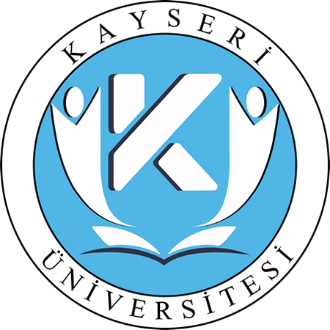 KAYSERİ ÜNİVERSİTESİTEKNİK BİLİMLER MESLEK YÜKSEKOKULUFAALİYET RAPORU 2021OCAK  2022İÇİNDEKİLERBİRİM YÖNETİCİSİ SUNUŞU	1I- GENEL BİLGİLER 	2A. MISYON VE VIZYON 	6B. YETKI, GÖREV VE SORUMLULUKLAR 	8C. İDAREYE İLIŞKIN BILGILER	91. Fiziksel Yapı	132. Teşkilat Yapısı	153. Teknoloji ve Bilişim Altyapısı	164. İnsan Kaynakları	215. Sunulan Hizmetler 	226. Yönetim ve İç Kontrol Sistemi	23D. DIĞER HUSUSLAR 	26II-AMAÇ VE HEDEFLER	26A. TEMEL POLITIKALAR VE ÖNCELIKLER 	26B. İDARENIN STRATEJIK PLANINDA YER ALAN AMAÇ VE HEDEFLER	28C. DIĞER HUSUSLAR 	29III-FAALİYETLERE İLİŞKİN BİLGİ VE DEĞERLENDİRMELER 	33A. MALİ BİLGİLER	331- Bütçe Uygulama Sonuçları	34Mali Denetim Sonuçları 	34Diğer Hususlar	35B. PERFORMANS BİLGİLERİ	361.Faaliyet Bilgileri	362.Stratejik Plan Değerlendirme Tabloları	373. Performans Bilgi Sisteminin Değerlendirilmesi	44IV- KURUMSAL KABİLİYET VE KAPASİTENİN DEĞERLENDİRİLMESİ	45A. ÜSTÜNLÜKLER	45B. ZAYIFLIKLAR	45C. DEĞERLENDIRME 	46 V- ÖNERİ VE TEDBİRLER	46BİRİM YÖNETİCİSİ SUNUŞUYükseköğretim Kurulu Başkanlığı’nın 17.12.2020 tarih ve 80693 sayılı yazısı ile isim değişikliği yapılarak Teknik Bilimler Meslek Yüksekokulu adını alan okulumuz, 1975-1976 eğitim öğretim yılından bugüne on binlerce öğrenci yetiştirerek Kayseri’nin ve bölgenin nitelikli teknik eleman talebini karşılamaya çalışmaktadır. Teknik Bilimler Meslek Yüksekokulumuz, “Uygulama ve proje odaklı, iş dünyası ile bütünleşen, bölgesel kalkınmaya katkı sağlayan, öğrenci merkezli yaklaşımla nitelikli ve evrensel değerlere saygılı insan gücü yetiştirmektir.” misyonu çerçevesinde eğitim-öğretim ve araştırma faaliyetlerine devam etmektedir. Teknik Bilimler Meslek Yüksekokulumuz da, Bilgisayar Teknolojileri, Elektrik ve Enerji, Makine ve Metal Teknolojileri, Elektronik ve Otomasyon, İnşaat, Pazarlama ve Dış Ticaret ve Tasarım Bölümleri olmak üzere 7 (Yedi) bölüm ve bu bölümlere bağlı 12 (On iki) programda kayıtlı (Bilgisayar Programcılığı, Elektrik, Makine, Mekatronik, Elektronik Teknolojisi, Elektronik Haberleşme Teknolojisi, Kontrol ve Otomasyon Teknolojisi, Biyomedikal Cihaz Teknolojisi, Radyo ve Televizyon Teknolojisi, İnşaat Teknolojisi, Dış Ticaret ve İç Mekan Tasarımı) toplam 3971 (Üç bin dokuz yüz yetmiş bir) öğrencisi, 34 (Otuz dört) öğretim elemanı ve 17 (On yedi) idari personeli ile çalışmaktadır.Birimimizde öğretim elemanlarımızın yürütücülüğünde devam eden TÜBİTAK, BAP ve diğer ulusal ve uluslararası projeler mevcuttur. Kurumumuz, Romanya, Ukrayna ve İngiltere’deki üniversitelerle ortak projeler geliştirmek üzere iletişim halinde çalışmaktadır. Erasmus öğrencilerine staj imkanları sağlamakta, seyahate hak kazanan öğrencilerin her türlü iletişimlerini gerçekleştirmektedir.Teknik Bilimler Meslek Yüksekokulumuz bünyesinde yer alan Mobilya atölyemizde üniversitemiz fakülte ve diğer birimlerin ihtiyaç ve istekleri çerçevesinde üretim gerçekleştirilmektedir. Yine Teknik Bilimler Meslek Yüksekokulumuz bünyesinde bulunan KAYU FM (100.8) Radyomuzla da Kayseri ve çevresine radyo yayını hizmeti sunulmaktadır. Üniversite FM, ağırlıklı olarak Radyo ve Televizyon Teknolojisi öğrencilerimiz ve Meslek Yüksekokul personelimizin çalışmaları ile 7gün/24saat prensibiyle kesintisiz hizmet vermektedir.Yüksekokulumuz kayıtlı öğrencilerine verdiği örgün eğitimin yanı sıra, toplumun yaşam boyu eğitim ihtiyacını karşılamaya yönelik olarak zaman zaman, seminerler, konferanslar ve etkinlikler düzenlemektedir.  Teknik Bilimler Meslek Yüksekokulu, tüm akademik birimlerinde başlatılan Stratejik Plan hazırlama sürecinde, 2020-2024 dönemini kapsayan Stratejik Plan ile geleceğinin planlanması bağlamında daha sağlam ve bilinçli adımlar atacağına inanmaktadır. Hazırlanmış olan bu Stratejik Planda, Yüksekokulumuzun güçlü ve zayıf yönleri, ihtiyaçları analiz edilmiş ve başarılı eğitim ve çalışmalarımızı arttırmaya yönelik amaçlar ve hedefler ortaya konulmuştur. Bu stratejik plan çerçevesinde gerçekleştireceğimiz çalışmalar ile dış toplumun ihtiyaç duyduğu nitelikli teknik elemanlarını en iyi şekilde yetiştirmeyi hedeflemekte ve bu hedefe ulaşırken hâlihazırda mevcut imkânlarımızı en iyi şekilde kullanmayı amaçlamaktayız. Teknik Bilimler Meslek Yüksekokulu, stratejik planlama sırasında tespit edilen zayıflıkları gidermek adına, yeni açılan programlara öğretim elemanı temini, yeni laboratuvar ve atölyelerin kurulması, mevcut laboratuvar ve atölyelerin donanımlarının güncellenmesi gibi kendi iç bünyesindeki çalışmalarının yanı sıra, gerek Kayseri Üniversitesi bünyesindeki, gerek Yükseköğretim Kurulu (YÖK) bünyesindeki, gerekse Üniversite-Sanayi işbirliği kurul ve komisyonlardaki çalışmalarına devam ederek kurum dışı etkenlerin de geliştirilmesi ve düzenlenmesi konusunda üzerine düşen görevleri yerine getirmeye çalışmaktadır.	Prof. Dr. Ercan KARAKÖSE                                                                                                         MÜDÜRI- GENEL BİLGİLERA. Misyon ve VizyonMisyonUygulama ve proje odaklı, iş dünyası ile bütünleşen, bölgesel kalkınmaya katkı sağlayan, öğrenci merkezli yaklaşımla nitelikli ve evrensel değerlere saygılı insan gücü yetiştirmektir.VizyonÜniversite ve sanayi iş birliğini sağlamada öncü, bölgesinde güçlü ve yenilikçi bir Meslek Yüksekokulu olmaktır.B. Yetki, Görev ve SorumluluklarMüdür Yetki, Görev ve Sorumlulukları           (1) Yüksekokul kurullarına başkanlık etmek, Yüksekokul kurullarının kararlarını uygulamak ve Yüksekokul birimleri arasında düzenli çalışmayı sağlamak,          (2) Her öğretim yılı sonunda ve istendiğinde Yüksekokulun genel durumu ve işleyişi hakkında Rektöre rapor vermek, (3) Yüksekokulun ödenek ve kadro ihtiyaçlarını gerekçesi ile birlikte Rektörlüğe bildirmek, Yüksekokul bütçesi ile ilgili öneriyi Yüksekokul Yönetim Kurulunun da görüşünü aldıktan sonra Rektörlüğe sunmak,             (4) Yüksekokul birimleri ve her düzeydeki personeli üzerinde genel gözetim ve denetim görevini yapmak,             (5) Bu kanun ile kendisine verilen diğer görevleri yapmaktır. Yüksekokul ve bağlı birimlerinin öğretim kapasitesinin rasyonel bir şekilde kullanılmasında ve geliştirilmesinde gerektiği zaman güvenlik önlemlerinin alınmasında, öğrencilere gerekli sosyal hizmetlerin sağlanmasında, eğitim-öğretim, bilimsel araştırma ve yayını faaliyetlerinin düzenli bir şekilde yürütülmesinde, bütün faaliyetlerin gözetim ve denetiminin yapılmasında, takip ve kontrol edilmesinde ve sonuçlarının alınmasında Rektöre karşı birinci derecede sorumludur.Müdür Yardımcısının Yetki, Görev ve Sorumlulukları:Müdür kendisine çalışmalarında yardımcı olmak üzere Yüksekokulun aylıklı öğretim elemanları arasından en çok iki kişiyi Müdür Yardımcısı olarak seçer. Müdür Yardımcıları, en çok üç yıl için atanır. Müdür, görevi başında olmadığı zaman yardımcısı vekâlet eder.Yüksekokul Kurulu:Müdürün başkanlığında, Müdür Yardımcıları ve Yüksekokulu oluşturan Bölüm veya Anabilim Dalı Başkanlarından oluşur.Yüksekokul Kurulu:Yüksekokulun, eğitim-öğretim, bilimsel araştırma-yayın faaliyetleri ve bu faaliyetlerle ilgili esasları, plan, program ve eğitim-öğretim takvimini kararlaştırır.Yüksekokul Yönetim Kuruluna üye seçer.Bu kanunla verilen diğer görevleri yapar.Yüksekokul Kurulu normal olarak her yarıyıl başında ve sonunda toplanır. Yüksekokul Yönetim Kurulu: Müdürün başkanlığında, Müdür Yardımcıları ile Müdür tarafından gösterilecek altı aday arasından Yüksekokul Kurulunca üç yıl için seçilecek üç öğretim üyesinden oluşur.Yüksekokul Yönetim Kurulu:Yüksekokul Kurulunun kararları ile tespit ettiği esasların uygulanmasında Müdüre yardım eder.Yüksekokulun eğitim-öğretim, plan ve programları ile takvimin uygulanmasını sağlar.Yüksekokulun yatırım, program ve bütçe tasarısını hazırlar.Müdürün Yüksekokul yönetimi ile ilgili getireceği bütün işlerde karar alır.Öğrencilerin kabulü, ders intibakları ve çıkarılmaları ile eğitim-öğretim ve sınavlara ait işlemleri hakkında karar verir.Bu kanunla verilen diğer görevleri yapar.Yüksekokul Sekreteri Yetki, Görev ve Sorumlulukları:Her Yüksekokulda, Müdüre bağlı ve Yüksekokul Yönetim Örgütünün başında bir Yüksekokul Sekreteri bulunur. Sekretere bağlı büro ve iç hizmet görevlerini yapmak üzere gerekli görüldüğü takdirde, yeteri kadar şef ve diğer görevliler çalıştırılır. Bunlar arasındaki iş bölümü Müdürün onayından sonra uygulanmak üzere ilgili sekreterce yapılır.  İdari Yetki Görev ve SorumluluklarYüksekokul Müdürü				: Prof. Dr. Ercan KARAKÖSEYüksekokul Müdür Yardımcısı		: Dr. Öğr. Üyesi Ali DURMUŞYüksekokul Müdür Yardımcısı		: Öğr. Gör. Oytun SARAÇOĞLUYüksekokul Sekreteri				: Mustafa KARSLIYüksekokul KuruluYüksekokul Müdürü				: Prof. Dr. Ercan KARAKÖSE Yüksekokul Müdür Yardımcısı		: Dr. Öğr. Üyesi Ali DURMUŞYüksekokul Müdür Yardımcısı		: Öğr. Gör. Oytun SARAÇOĞLUElektronik ve Otomasyon Böl.Bşk.		: Prof. Dr. Şaban ÖZERElektrik ve Enerji Böl. Bşk.			: Dr. Öğr. Üyesi Ali DURMUŞMakine ve Metal Teknolojileri Böl.Bşk.	: Dr. Öğr. Üyesi Sami AKMERMERBilgisayar Teknolojileri Böl.Bşk.		: Prof. Dr. Ercan KARAKÖSE (Uhde)İnşaat Böl.Başkanı				: Dr. Öğr. Üyesi M. Cemal ACARPazarlama ve Dış Ticaret Böl.Bşk.		: Doç. Dr. Betül ALTAY TOPCUTasarım Bölüm Başkanı                                   :  Dr. Öğr. Üyesi Ali DURMUŞ (Uhde)Yüksekokul Yönetim KuruluYüksekokul Müdürü				: Prof. Dr. Ercan KARAKÖSEYüksekokul Müdür Yardımcısı		: Dr. Öğr. Üyesi Ali DURMUŞYüksekokul Müdür Yardımcısı		: Öğr. Gör. Oytun SARAÇOĞLUÜye						: Dr. Öğr. Üyesi Sami AKMERMERÜye						: Dr. Öğr. Üyesi M. Cemal ACARÜye						: Dr. Öğr. Üyesi Elif YILMAZ	Mali Yetki Görev ve Sorumluluklara) Harcama Yetkilisinin (Müdür) Görev, Yetki ve Sorumlulukları:- Yüksekokul bütçesini hazırlatmak,- Yapılan tüm harcamaları kontrol etmek,- Harcama talimatı vermek,- Ödenek tutarında harcama yapmak,- Ön Mali Kontrol sürecinin gerçekleştirilmesini sağlamak,- Ödeme emri belgesini imzalamak.		b) Gerçekleştirme Görevlisinin (Yüksekokul Sekreteri) Görev, Yetki ve Sorumlulukları:Yüksekokulun bütçesini hazırlamak, harcama kalemlerini takip ederek harcamaların sağlıklı biçimde yürütülmesini sağlamak.Mali Yetkililerİdareye İlişkin Bilgiler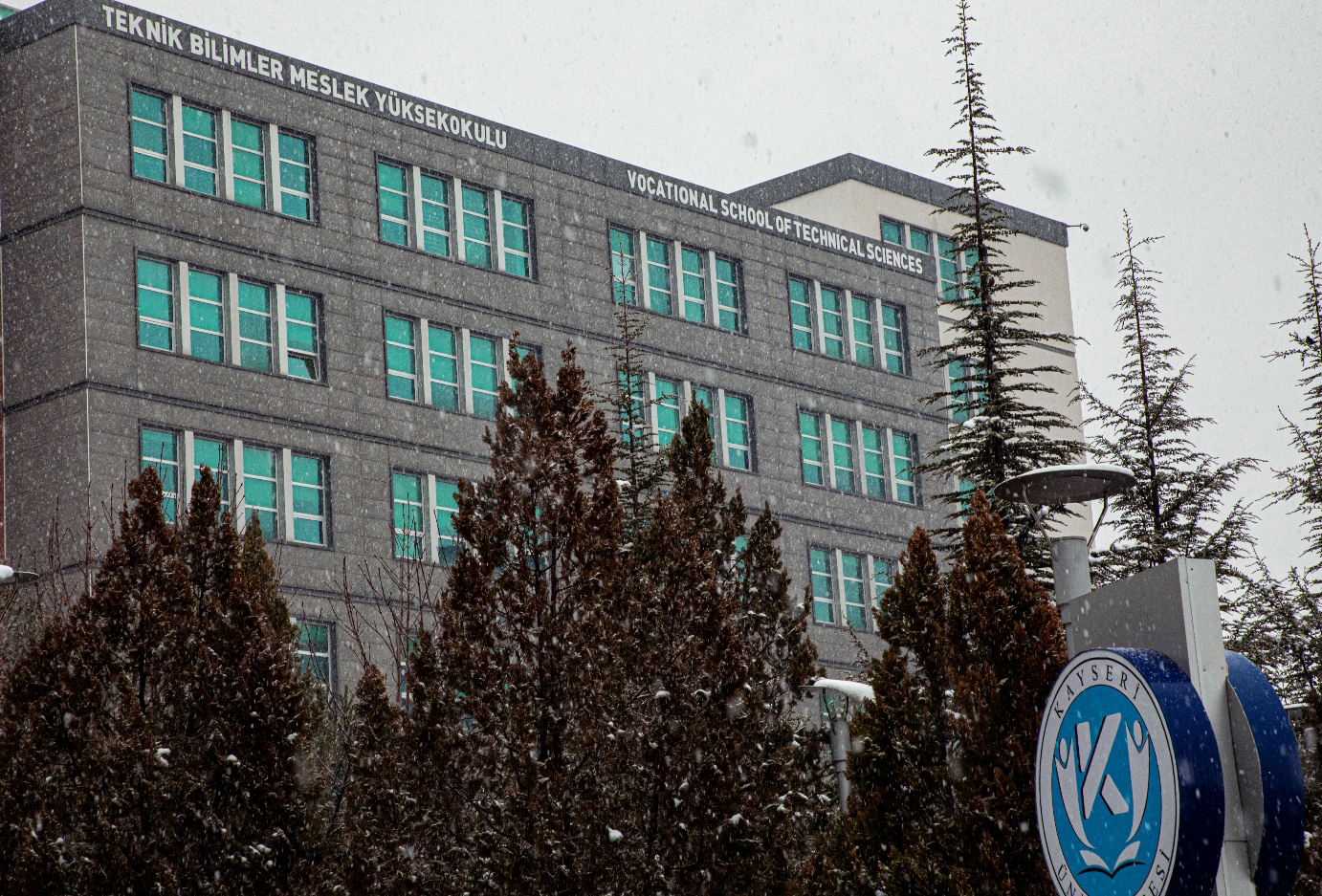 - Tarihçemiz: Kayseri Üniversitesi Teknik Bilimler Teknik Bilimler Meslek Yüksekokulu, 1975–1976 eğitim-öğretim yılında Millî Eğitim Bakanlığı’na bağlı olarak eğitim-öğretime açılmış, 1981 yılında Yüksek Öğretim Kanunu ile Erciyes Üniversitesine bağlanmıştır. 1986–1987 eğitim-öğretim yılında Üniversitemizin Talas yolundaki kampüsüne taşınan Yüksekokul, 1991–1992 eğitim-öğretim yılında kampüs alanı içinde inşa edilen kendi binasında eğitim-öğretim hizmeti vermeye başlamıştır. 1991 yılında” YÖK-Dünya Bankası 2. Endüstriyel Eğitim Projesi” kapsamında yer alması sayesinde, okulda görev yapmakta olan öğretim elemanlarının büyük çoğunluğu Amerika ve İngiltere’de konularında uzmanlaşmak üzere eğitime gönderilmiş ve okulumuzda yeni teknolojilere sahip birçok atölye ve laboratuvarın kurulması sağlanmıştır.         Günümüzde, Okulumuz 18 Mayıs 2018 tarihli ve 30425 sayılı Resmi Gazete’ de yayımlanan  Yükseköğretim Kanunu ile Bazı Kanun ve Kanun Hükmünde Kararnamelerde Değişiklik Yapılmasına Dair Kanunla kurulan Kayseri Üniversitesine bağlanarak  Meslek Yüksekokulu adı altında 2018-2019 Eğitim- Öğretim yılında yeni kurumsal adıyla eğitimine devam etmekteyken Yükseköğretim Kurulu Başkanlığı’nın 17.12.2020 tarih ve 80693 sayılı yazısı ile isim değişikliği yapılarak Teknik Bilimler Meslek Yüksekokulu adını almıştır.           Meslek Yüksekokul bünyesinde toplam 16 programda eğitim verilmekte iken, 2002 yılında bazı programlar okulumuzdan ayrılarak İzzet Bayraktar Sosyal Bilimler adıyla yeni bir yüksekokul haline gelmiştir. Teknik Bilimler Meslek Yüksekokulu, mevcut dokuz programına ilave olarak 2005–2006 eğitim-öğretim yılında açılan iki yeni program ve 2008–2009 eğitim-öğretim yılında açılan bir yeni programla birlikte toplam 12 programla eğitim-öğretim faaliyetlerine devam etmiştir. 2010-2011 eğitim-öğretim yılında programlar, 8 bölüm çatısı altında toplanmıştır. Kayseri Üniversitesine bağlanan Teknik Bilimler Meslek Yüksekokulu sanayinin ve bölgenin ihtiyaçları doğrultusunda yeni açılan bölüm ve programlarıyla 7 bölüm ve 12 programla eğitimine devam etmektedir. Teknik Bilimler Meslek Yüksekokulu, kurulduğu günden itibaren mezun ettiği öğrencilerle Kayseri’nin ve bölgenin ve ülkemizin yetişmiş ara eleman ihtiyacını karşılamaktadır. Teknik Bilimler Meslek Yüksekokulumuz da, Bilgisayar Teknolojileri, Elektrik ve Enerji, Makine ve Metal Teknolojileri, Elektronik ve Otomasyon, İnşaat, Pazarlama ve Dış Ticaret ve Tasarım Bölümleri olmak üzere 7 (Yedi) bölüm ve bu bölümlere bağlı 12 (On iki) programda kayıtlı (Bilgisayar Programcılığı, Elektrik, Makine, Mekatronik, Elektronik Teknolojisi, Elektronik Haberleşme Teknolojisi, Kontrol ve Otomasyon Teknolojisi, Biyomedikal Cihaz Teknolojisi, Radyo ve Televizyon Teknolojisi, İnşaat Teknolojisi, Dış Ticaret ve İç Mekan Tasarımı) toplam 3971 (Üç bin dokuz yüz yetmiş bir) öğrencisi, 34 (Otuz dört) öğretim elemanı ve 17 (On yedi) idari personeli ile çalışmaktadır.Ayrıca Yükseköğretim Kurulunun 26.11.2018 Tarih ve E.9060082 Sayılı Kararıyla Makine ve Metal Teknolojiler Bölümüne bağlı olarak Mekatronik Programı, Tasarım Bölümüne bağlı olarak; İç Mekan Tasarımı Programı açılmış olup bu programlara 2019-2020 Eğitim-Öğretim yılında öğrenci alımına başlanmıştır. Kayseri Üniversitesi Teknik Bilimler Meslek Yüksekokulu yeni kurulan bölüm ve programlarla birlikte 7 (Yedi) bölüm ve bu bölümlere bağlı 12 (On iki) programa ulaşmıştır.Teknik Bilimler Meslek Yüksekokulu, kayıtlı öğrencilerine verdiği örgün eğitimin yanı sıra, toplumun yaşam boyu eğitim ihtiyacını karşılamaya yönelik olarak, seminerler, konferanslar düzenlenmektedir. Mobilya atölyesinde üniversite ve/veya üniversite dışı firmalarla bağlantılar kurularak gerek fakülte ve diğer birimlerin gerekse diğer firmaların ihtiyaç ve istekleri karşılanmaktadır. Yukarıda sayılan eğitim faaliyetlerine ek olarak Teknik Bilimler Meslek Yüksekokulu bünyesinde bulunan KAYU FM Radyosu da Kayseri ve çevresine radyo yayını hizmeti sunulmaktadır. KAYU FM, ağırlıklı olarak Radyo TV Yayımcılığı öğrenci ve Teknik Bilimler Meslek Yüksekokulu personelinin çalışmaları ile 7 gün / 24 saat hizmet vermektedir.Yerleşkemiz: Teknik Bilimler Meslek Yüksekokulumuz 15 Temmuz yerleşkesinde faaliyetlerine devam etmektedir.Mevzuat: Yükseköğretimle ilgili amaç ve ilkelerin belirlenmesi ve bütün yükseköğretim kurumlarının ve üst kuruluşlarının teşkilatlanma, işleyiş, görev, yetki ve sorumlulukları ile eğitim - öğretim, araştırma, yayım, öğretim elemanları, öğrenciler ve diğer personel ile ilgili esasları bir bütünlük içinde düzenlenmesi halen yürürlükte olan 2547 sayılı Yasa kapsamında gerçekleştirilmektedir.Tüm yükseköğrenim kurumlarında olduğu gibi, asli görevleri arasında eğitim/öğretim, araştırma ve toplumsal katkıların yer aldığı Teknik Bilimler Meslek Yüksekokulumuz görevli akademik personelin görev ve sorumlulukları 2547 sayılı Yükseköğrenim Kanununda, idari personeli görev ve sorumluluk alanları ise 657 sayılı Kanun kapsamında tanımlanmıştırYükseköğretim kurumlarının kuruluş, görev ve sorumlulukları 7/11/1982 tarihli Türkiye Cumhuriyeti Anayasası’nın 130. maddesinde tanımlanmaktadır. Üniversitemizin teşkilatlanma, işleyiş, görev ve sorumlulukları ile eğitim-öğretim, araştırma, yayım, öğretim elemanları, öğrenciler ve diğer personel ile ilgili esasları bir bütünlük içinde 4/11/1981 tarihli 2547 sayılı kanun kapsamında; idari yapısı ise 21/11/1983 tarihli Yükseköğretim Üst Kuruluşları ile Yükseköğretim Kurumlarının İdari Teşkilatının Kuruluş ve Görevlerine İlişkin Esasları Hakkında 124 sayılı Kanun Hükmünde Kararname ile düzenlenmiştir. Üniversitemizin tüm etkinlikleri, 657 sayılı Devlet Memurları Kanunu, ilgili yılın Bütçe Kanunu, 4734 sayılı Kamu İhale Kanunu, 5018 sayılı Kamu Mali Yönetimi ve Kontrol Kanunu ve ilgili yönetmeliklerle, bunların verdiği yetkiye dayanarak çıkarılan yönergelere uygun olarak yürütülmektedir.Anayasamızın 130. Maddesinde Yükseköğretim kurumları; “Çağdaş eğitim-öğretim esaslarına dayanan bir düzen içinde milletin ve ülkenin ihtiyaçlarına uygun insan gücü yetiştirmek amacı ile ortaöğretime dayalı çeşitli düzeylerde eğitim-öğretim, bilimsel araştırma, yayın ve danışmanlık yapmak, ülkeye ve insanlığa hizmet etmek üzere çeşitli birimlerden oluşan kamu tüzel kişiliğine ve bilimsel özerkliğe sahip üniversiteler kanunla kurulur. Yükseköğretim kurumlarının kuruluş ve organları ile işleyişleri ve bunların seçimleri, görev, yetki ve sorumlulukları mali kaynakların kullanılması kanunla düzenlenir.” hükmü çerçevesinde düzenlenen ve yürürlükte bulunan 2547 Sayılı Yükseköğretim Kanununun 12.Maddesinde yükseköğretim kurumlarının bu kanundaki amaç ve ana ilkelere uygun olarak yükseköğretim kurumlarının görevleri aşağıda şekilde tarif edilmiştir: Çağdaş uygarlık ve eğitim-öğretim esaslarına dayanan bir düzen içinde, toplumun ihtiyaçları ve kalkınma planları ilke ve hedeflerine uygun ve ortaöğretime dayalı çeşitlidüzeylerde eğitim-öğretim, bilimsel araştırma, yayım ve danışmanlık yapmak,Kendi ihtisas gücü ve maddi kaynaklarını rasyonel, verimli ve ekonomik şekilde kullanarak, milli eğitim politikası ve kalkınma planları ilke ve hedefleri ile Yükseköğretim Kurulu tarafından yapılan plan ve programlar doğrultusunda, ülkenin ihtiyacı olan dallarda ve sayıda insan gücü yetiştirmek,Türk toplumunun yaşam düzeyini yükseltici ve kamuoyunu aydınlatıcı bilim verilerini söz, yazı ve diğer araçlarla yaymak,Örgün, yaygın, sürekli ve açık eğitim yoluyla toplumun özellikle sanayileşme ve tarımda modernleşme alanlarında eğitilmesini sağlamak,Ülkenin bilimsel, kültürel, sosyal ve ekonomik yönlerden ilerlemesini ve gelişmesini ilgilendiren sorunlarını, diğer kuruluşlarla işbirliği yaparak, kamu kuruluşlarına önerilerde bulunmak suretiyle öğretim ve araştırma konusu yapmak, sonuçlarını toplumun yararına sunmak ve kamu kuruluşlarınca istenecek inceleme ve araştırmaları sonuçlandırarak düşüncelerini ve önerilerini bildirmek,Eğitim-öğretim ve seferberliği içinde, örgün, yaygın, sürekli ve açık eğitim hizmetini üstlenen kurumlara katkıda bulunacak önlemleri almak,Yörelerindeki tarım ve sanayinin gelişmesine ve ihtiyaçlarına uygun meslek elemanlarının yetişmesine ve bilgilerinin gelişmesine katkıda bulunmak, sanayi, tarım ve sağlık hizmetleri ile diğer hizmetlerde modernleşmeyi, üretimde artışı sağlayacak çalışma ve programlar yapmak, uygulamak ve yapılanlara katılmak, bununla ilgili kurumlarla işbirliği yapmak ve çevre sorunlarına çözüm getirici önerilerde bulunmak,Eğitim teknolojisini üretmek, geliştirmek, kullanmak, yaygınlaştırmak,Yükseköğretimin uygulamalı yapılmasına ait eğitim-öğretim esaslarını geliştirmek,  döner sermaye işletmelerini kurmak, verimli çalıştırmak ve bu faaliyetlerin geliştirilmesine ilişkin gerekli düzenlemeleri yapmaktır.1-Fiziksel Yapı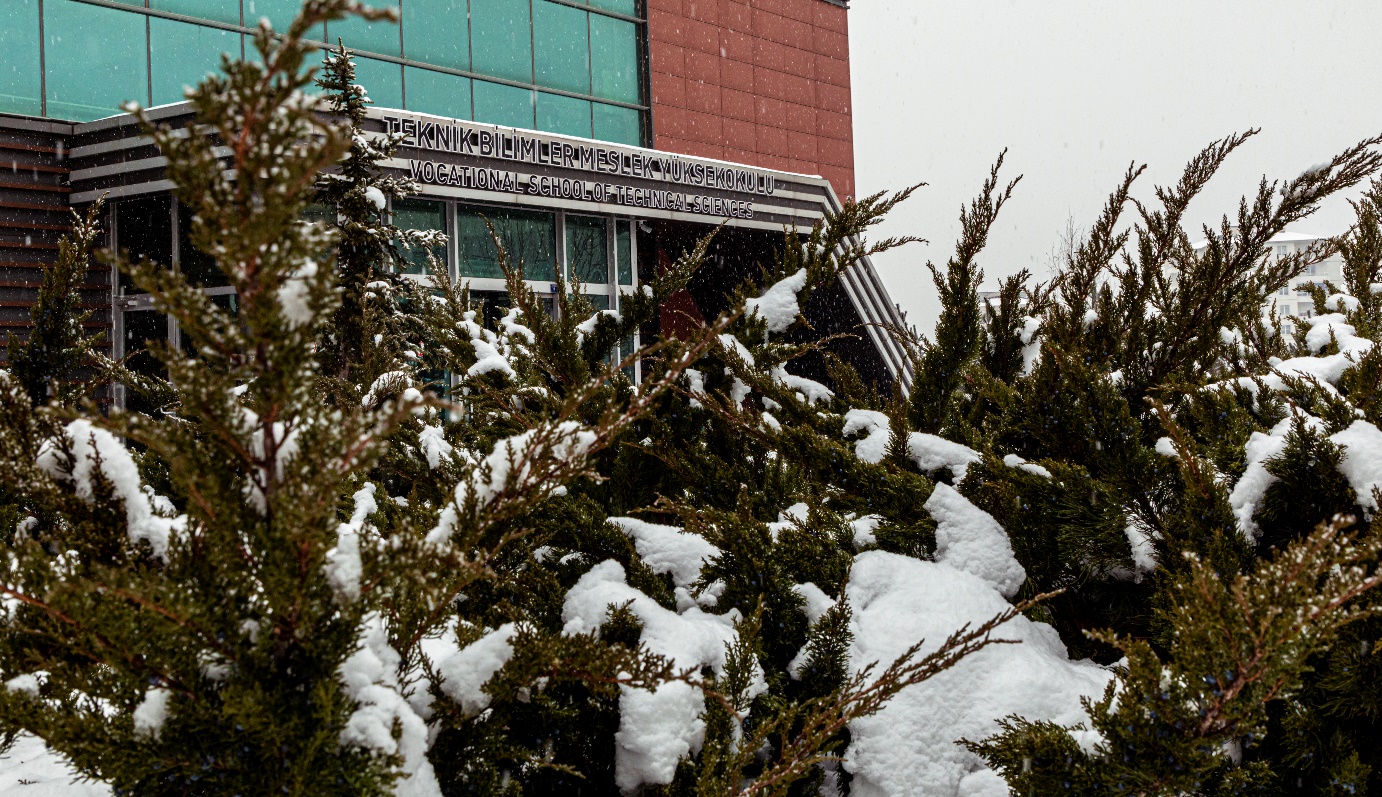 2.	Teşkilat Yapısı3.Teknoloji ve Bilişim Altyapısı3.1- Bilgisayarlar (Donanım Altyapısı)3.2- Yazılımlar	. 3.3- Diğer Bilgi ve Teknolojik Kaynaklar  3.4- 31.12.2021 Tarihi İtibariyle Taşınır Programında kayıtlı bulunan Birim Envanteri 4.İnsan KaynaklarıAkademik Personelİdari Personel Sözleşmeli Personel İşçilerSürekli İşçiler5.Sunulan HizmetlerEğitim HizmetleriAkademik FaaliyetlerKitaplarDiğer Yayınlarİdari HizmetlerÖnlisans Eğitimi ile ilgili Personel ve İdari hizmetlerinin yürütülmesi, Akademik ve İdari Personelin Mali İşler, Satın Alma hizmetlerinin yürütülmesi.6- Yönetim ve İç Kontrol SistemiTEKNİK BİLİMLER MESLEK YÜKSEKOKULU SATINALMA PROSEDÜRÜAMAÇ: Bu prosedür Kayseri Üniversitesi Teknik Bilimler Meslek Yüksekokulu misyon ve vizyonuna uygun olarak, Teknik Bilimler Meslek Yüksekokulunun ihtiyacı olan tüm demirbaş eşyalar, taşınırlar, makineler, teknik ekipman, yedek parçalar, her türlü sarf malzemeleri, hizmet, donanım, proje, danışmanlık ve yapım işlerinin en uygun fiyat ve ödeme koşullarında, mümkün olan en üst kalitede satın alınmasıdır. KAPSAM: Satın alma prosedürü, Kayseri Üniversitesi Teknik Bilimler Meslek Yüksekokulu’nun ihtiyacı olan tüm demirbaş eşyalar, makineler, teknik ekipman, yedek parçalar, her türlü sarf malzemeleri, hizmet, donanım, proje ve yapım işlerinin satın alınması süreçlerini kapsar. Bilimsel araştırma projelerinin finansmanı, öğretim elemanları temini, telif haklarının alınması gibi akademik işler ile her türlü personel alımları ve benzeri özellikli işler bu prosedürün kapsamı dışındadır SORUMLULAR: Kayseri Üniversitesi Teknik Bilimler Meslek Yüksekokulu’nda bütçe ile ödenek tahsis edilen her harcama biriminin en üst yetkilisi, harcama/ihale yetkilisi olup, harcama /ihale yetkilisi belirleyeceği gerçekleşme görevlisi ile birlikte bu ödeneklerin kullanılmasında ve satın alma işlemleri sırasında yapılan işlemlerden sorumludur. TANIMLAR: Harcama Birimi: Bütçesinde ödenek tahsis edilen ve harcama yetkisi bulunan birim. Harcama Yetkilisi: Bütçeyle ödenek tahsis edilen her bir harcama biriminin en üst yöneticisi harcama yetkilisidir. Gerçekleştirme Görevlisi: Harcama talimatı üzerine; işin yaptırılması, mal veya hizmetin alınması, teslim almaya ilişkin işlemlerin yapılması, belgelendirilmesi ve ödeme için gerekli belgelerin hazırlanması görevlerini yürüten, harcama yetkilisi tarafından belirlenen kişidir. Kamu İhale Kanunu: Kamu kaynağı kullanan kamu kurum ve kuruluşlarının yapacakları ihalelerde uygulanacak esas ve usulleri belirleyen, idarelerin kullanımında bulunan her türlü kaynaktan karşılanan mal veya hizmet alımları ile yapım işlerinin ihalelerinde uygulanan kanun. Mal: Satın alınan her türlü ihtiyaç maddeleri ile taşınır ve taşınmaz mal ve haklar. Hizmet: Bakım ve onarım, taşıma, haberleşme, sigorta, araştırma ve geliştirme, muhasebe, piyasa araştırması ve anket, danışmanlık, tanıtım, basım ve yayım, temizlik, yemek hazırlama ve dağıtım, toplantı, organizasyon, sergileme, koruma ve güvenlik, meslekî eğitim, fotoğraf, film, fikrî ve güzel sanat, bilgisayar sistemlerine yönelik hizmetler ile yazılım hizmetlerini, taşınır ve taşınmaz mal ve hakların kiralanmasını ve benzeri diğer hizmetler. Yapım: Bina, karayolu, demiryolu, otoyol, havalimanı, rıhtım, liman, tersane, köprü, tünel, metro, viyadük, spor tesisi, alt yapı, boru iletim hattı, haberleşme ve enerji nakil hattı, baraj, enerji santrali, rafineri tesisi, sulama tesisi, toprak ıslahı, taşkın koruma ve dekapaj gibi her türlü inşaat işleri ve bu işlerle ilgili tesisat, imalat, ihzarat, nakliye, tamamlama, büyük onarım, restorasyon, çevre düzenlemesi, sondaj, yıkma, güçlendirme ve montaj işleri ile benzeri yapım işleri. Tedarikçi: Mal alımı ihalesine teklif veren gerçek veya tüzel kişileri veya bunların oluşturdukları ortak girişimler. Hizmet Sunucusu: Hizmet alımı ihalesine teklif veren gerçek veya tüzel kişileri veya bunların oluşturdukları ortak girişimler. Danışman: Danışmanlık yapan, bilgi ve deneyimini idarenin yararı için kullanan, danışmanlığını yaptığı işin yüklenicileri ile hiçbir organik bağ içinde bulunmayan, idareden danışmanlık hizmeti karşılığı dışında hiçbir kazanç sağlamayan ve danışmanlık hizmetlerini veren hizmet sunucuları. Yapım Müteahhidi: Yapım işi ihalesine teklif veren gerçek veya tüzel kişileri veya bunların oluşturdukları ortak girişimler. Aday: Ön yeterlik için başvuran gerçek veya tüzel kişileri veya bunların oluşturdukları ortak girişimler. İstekli: Mal veya hizmet alımları ile yapım işlerinin ihalesine teklif veren tedarikçi, hizmet sunucusu veya yapım müteahhidi. Yüklenici: Üzerine ihale yapılan ve sözleşme imzalanan isteklidir. İdare: İhaleyi yapan bu 4734 sayılı Kamu İhale Kanunu kapsamındaki kurum ve kuruluşlar. İhale Yetkilisi: İdarenin, ihale ve harcama yapma yetki ve sorumluluğuna sahip kişi veya kurulları ile usulüne uygun olarak yetki devri yapılmış görevlilerini ifade eder. İhale: Kamu ihale kanununda yazılı usul ve şartlarla mal veya hizmet alımları ile yapım işlerinin istekliler arasından seçilecek birisi üzerine bırakıldığını gösteren ve ihale yetkilisinin onayını müteakip sözleşmenin imzalanması ile tamamlanan işlemlerdir. Doğrudan Temin: Kamu ihale kanununda belirtilen hallerde ihtiyaçların, idare tarafından davet edilen isteklilerle teknik şartların ve fiyatın görüşülerek doğrudan temin edilebildiği usuldür. Teknik Şartname: İhtiyacı karşılayan mal veya hizmetin verimlilik ve fonksiyonelliğini sağlayacak şekilde taktik, teknik ve her türlü diğer özelliklerini tereddüde yer bırakmayacak, açık ve anlaşılır şekilde kesin hükümler ile tarif eden, numune alma, denetim ve muayene yöntemlerini, ret ve kabul kriterlerini ve varsa ürüne ait kalite güvencesi ile ilgili hususları, kullanım şartlarını, işletme ve bakım özelliklerini, ambalajlama, etiketleme, taşıma ve depolama gereksinimlerini, garanti ile ilgili hususları içeren, tedarikte serbest rekabeti engellemeyecek ve bütün istekliler için fırsat eşitliği sağlayacak biçimde hazırlanan, tedarik işlemlerine esas ve temel teşkil eden bir teknik dokümandır. UYGULAMA: Kayseri Üniversitesi Teknik Bilimler Meslek Yüksekokulu bünyesinde sürdürülen eğitim öğretim faaliyetlerinde gereksinim duyulan tüm demirbaş eşyalar, taşınırlar, makineler, teknik ekipman, yedek parçalar, her türlü sarf malzemeleri, hizmet, donanım, proje ve yapım işleri ihtiyaçları, idari ve diğer birimler tarafından tespit edilir. İhtiyaç tespiti yapan birimler tarafından gereksinim duydukları, satın alınarak temin edilecek mal ve hizmetlerin temini için ihtiyaç talep yazısı hazırlanır. İhtiyaç halinde mal/malzeme veya ihtiyaca ilişkin teknik şartname hazırlanır.  Tüm mal ve hizmet satın alımları, 4734 Sayılı Kanunda yer alan ihale usulleri ve aynı kanunun 22. maddesi uyarınca, doğrudan temin yöntemiyle gerçekleştirilir. İhtiyaç duyulması halinde 4734 Sayılı Kamu İhale Kanununa göre belirlenecek ve uygulanacak ihale usulleri ise aşağıdaki gibidir: - Açık ihale - Belli istekliler arasında ihale - Pazarlık ihalesi Satın alma isteklerinin karşılanmasında öncelikli olarak satın alma isteğinin özelliği, gerekliliği, bütçe ödenek durumu, aciliyeti ve gerekçesi değerlendirilerek; doğrudan temin yöntemi ile karşılanır. İhtiyacın temini ve satın alma yöntemlerine; belirlenen yaklaşık maliyet tutarına, bütçe ödenek durumuna, isteğin özelliğine, önceliğine, gerekliliğine ve temin süresine göre gerçekleştirme görevlisinin önerisi ile harcama/ihale yetkilisi tarafından karar verilir.  Satın alma yolu ile temin işleminde; - Teknik Bilimler Meslek Yüksekokulumuz satın alma birimince yürütülür. Doğrudan temin yöntemi kullanılacaksa; onay belgesinde görevlendirilen kişiler tarafından satın alma işlemleri “Doğrudan Temin (4734/22-D) İş Akışı’na göre yapılır. Alınan teklifler değerlendirilir, pazarlık yapılarak son teklif alınabilir veya yapılan görüşme sonucunda yaklaşık maliyet teklifleri, son teklif olarak kabul edilebilir. Son tekliflere göre piyasa fiyat araştırma tutanağı düzenlenir. Satın alma işlemi için onayda görevlendirilen kişiler tarafından imzalanır. Satın alma Karar Süreci İş akış Formundan faydalanılır. - Satın alma yolu ile temin edilen sarf, hizmet, taşınır, demirbaş ve makine-teçhizatlar “Taşınır İşlemleri İş Akış Şeması” na göre teslim alınır. DÖKÜMANLAR: 4734 Sayılı Kamu İhale Kanunu ve ilgili mevzuatları, 4735 Sayılı Kamu İhale Sözleşmeleri Kanunu, 5018 Sayılı Kamu Mali Yönetimi ve Kontrol Kanunu, 2886 Sayılı Devlet İhale Kanunu, Merkezi Harcama Belgeleri Yönetmeliği, Doğrudan Temin (4734/22-D) İş Akışı, Taşınır İşlemleri İş Akışı, Taşınır İstek Fişi.D) Diğer Hususlar-Kovid 19 Pandemisi nedeniyle daha önce yapılamayan 6 adet seminer 2021 yılında Üniversite-Sanayi işbirliği kapsamında yapılarak öğrencilerimize ve çalışanlarımıza toplumsal katkı olarak sunulmuştur.-Yüksekokulumuzda öğretimin aksamadan verimli bir biçimde gerçekleşmesini sağlamak amacıyla, eğitim-öğretim ile ilgili araç-gereç ve malzemelerinin temin edilmesi.- Öğrencilerimizin sağlıklı ve huzurlu bir ortamda eğitimlerini tamamlamalarının sağlanması, - Öğrencilerimizin talepleri doğrultusunda sosyal faaliyetlerin yapılması.- Dar gelirli öğrencilerimize burs imkanlarının sağlanmasıdır.- Yeni binamızda bulunan bilgisayar laboratuarlarının elektrik altyapısı yeniden yapılarak 2021- 2022 eğitim öğretim yılına hazırlanmıştır.- Yeni binamızda 2 adet uygulama sınıfı hazırlanarak öğrencilerimize uygulama imkanı sağlanmış ve PLC Sınıfı ve Teknik Resim Sınıfı 2021- 2022 eğitim öğretim yılına hazırlanmıştır.-Engelsiz kampüs çalışmaları kapsamında eksiklikler giderilerek engelli öğrenci ve personelin konforlarının artırılması hedeflenmiştir. II-AMAÇ ve HEDEFLERA) Temel Politikalar ve Öncelikler Yükseköğretim Kurulu Başkanlığı Tarafından Hazırlanan “Türkiye’nin Yükseköğretim Stratejisi”-Kalkınma Planları ve Yılı Programı, -Orta Vadeli Program, -Orta Vadeli Mali Plan, -Bilgi Toplumu Stratejisi ve Eki Eylem Planı ve özellikle de İdare Stratejik Planı çerçevesinde;B) İdarenin Stratejik Planında Yer Alan Amaç ve HedefleriC) Diğer Hususlar- Komisyonlar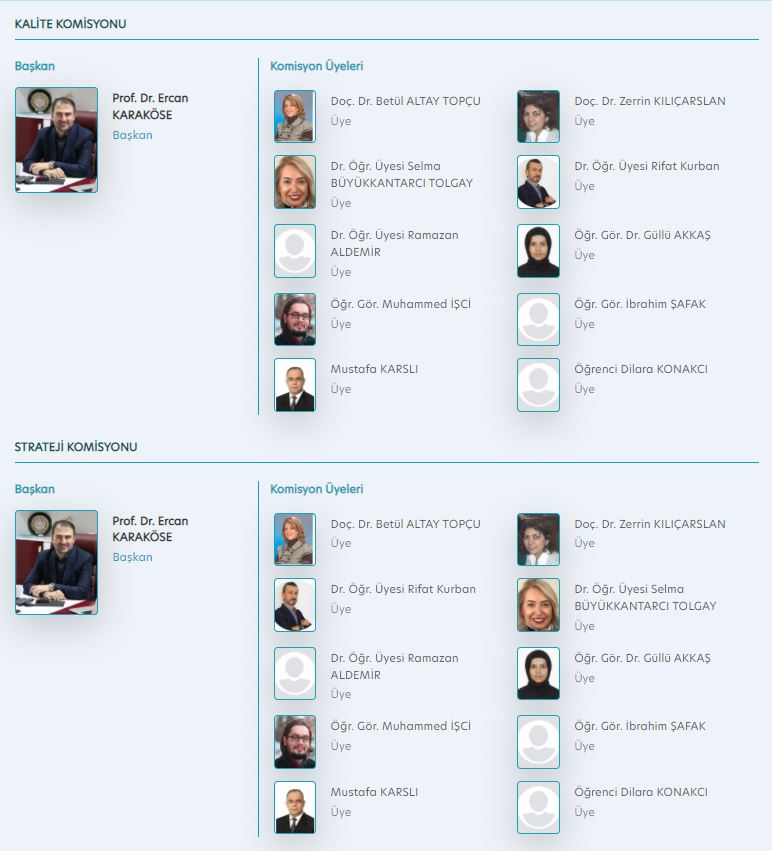 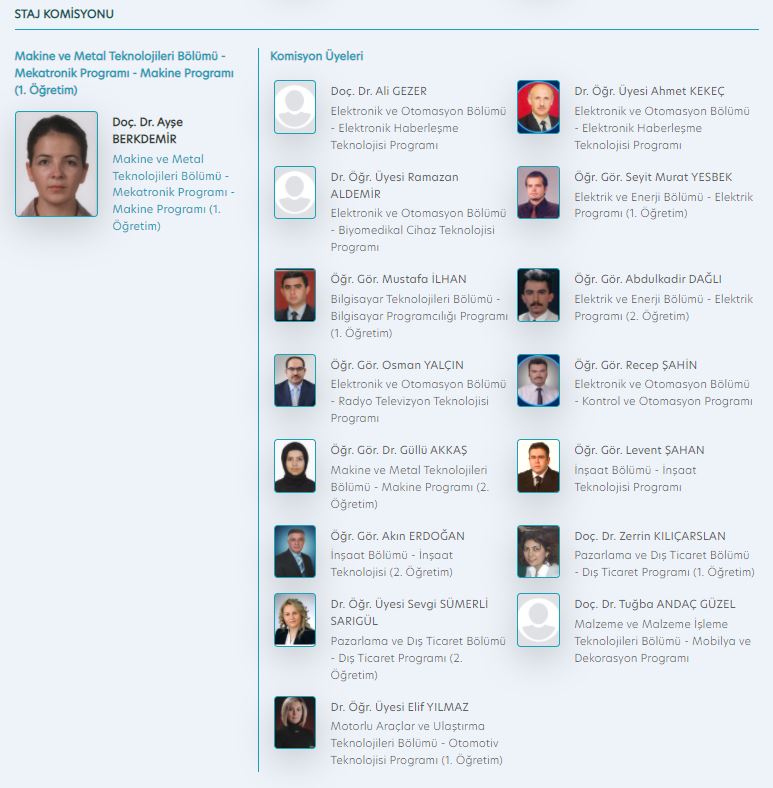 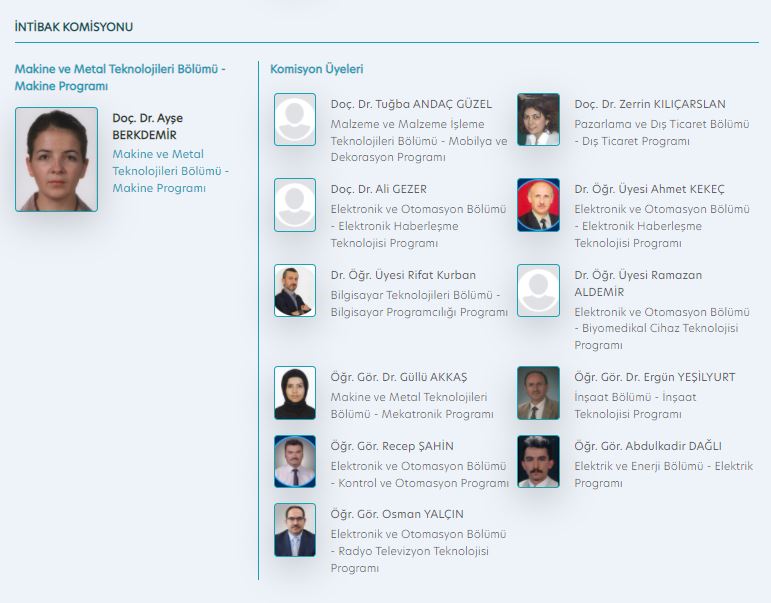 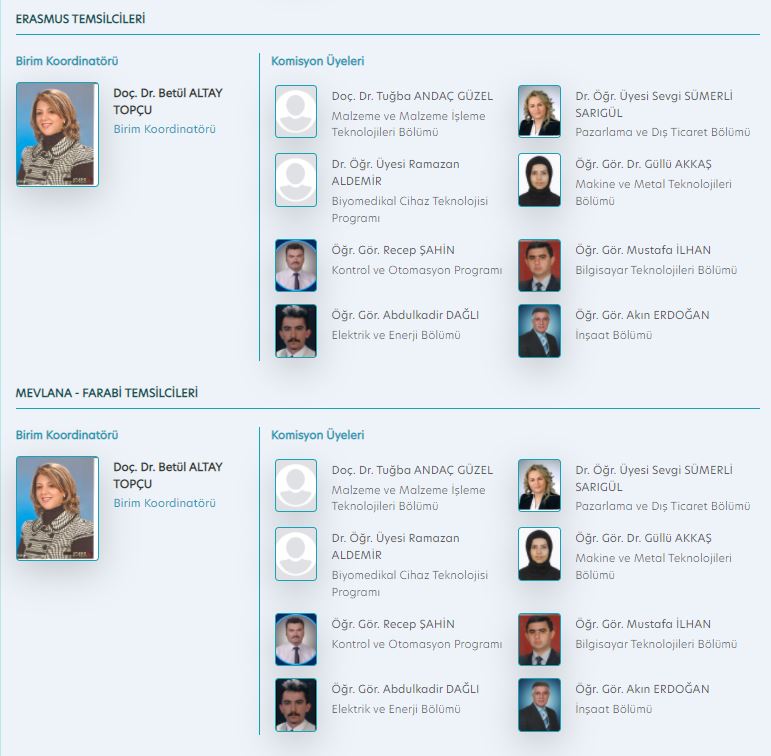 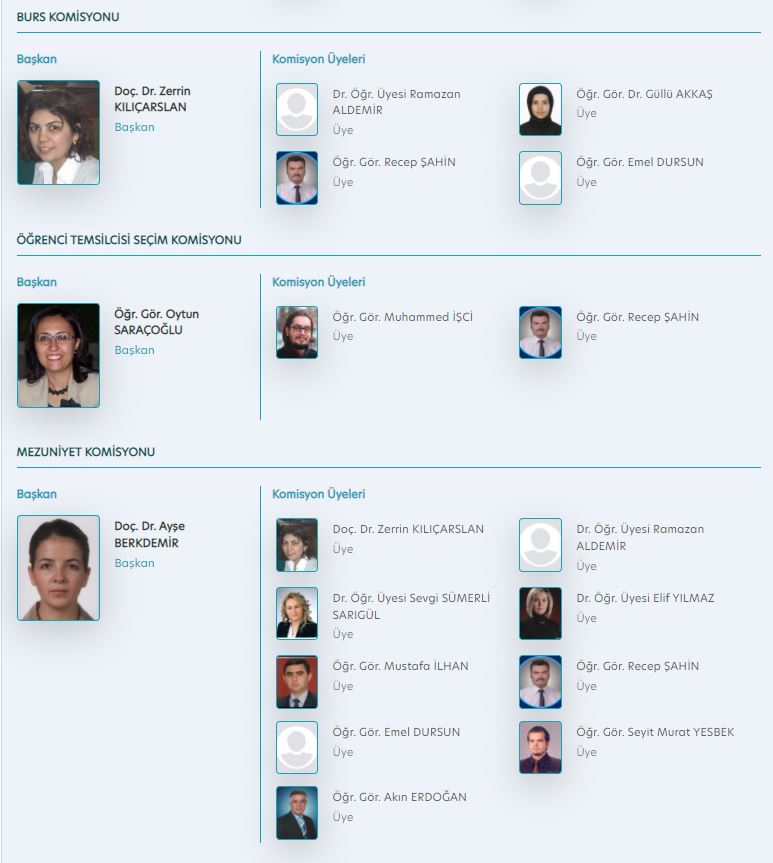 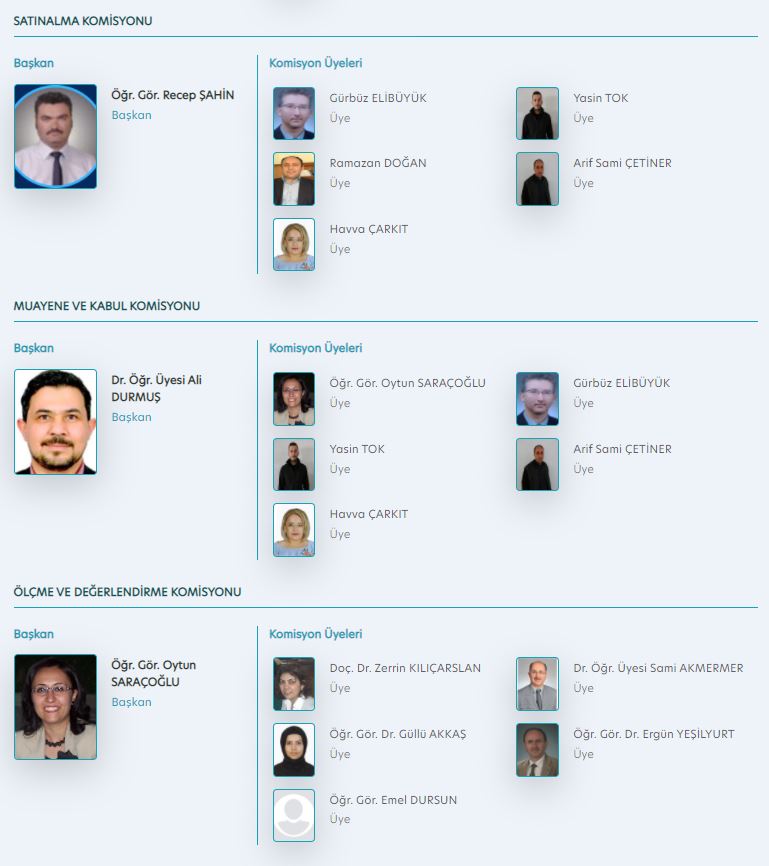 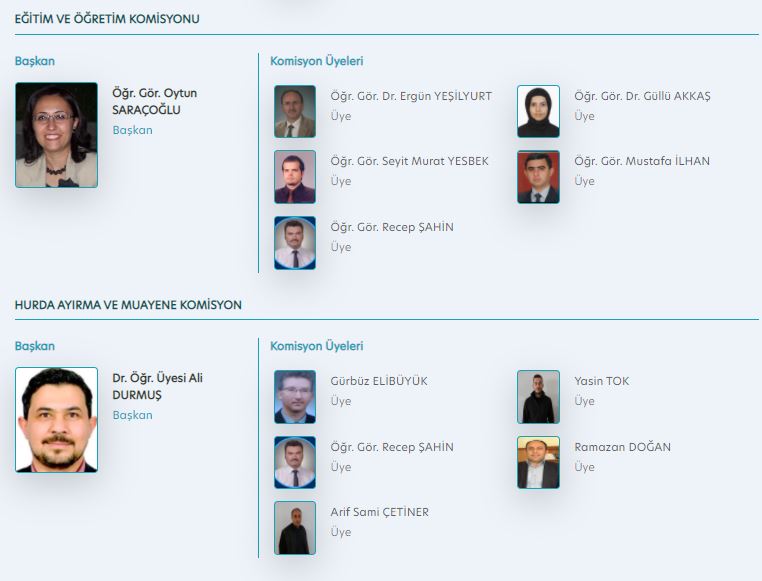 III-FAALİYETLERE İLİŞKİN BİLGİ VE DEĞERLENDİRMELERA.	MALİ BİLGİLER1.Bütçe Uygulama SonuçlarıBütçe GiderleriBirim Bütçe Giderleri ile İlgili Açıklamalar:2- Mali Denetim Sonuçları Teknik Bilimler Meslek Yüksekokulumuz Bütçesinden yapılan harcamalar bütçe tertibi ile uyum sağlaması açısından tanımlanan harcama kalemleri doğrultusunda ödenek seçilmesi konusunda karar alınarak bütçe ilkelerine uyulması tavsiye kararı alınmıştır.3- Diğer Hususlar 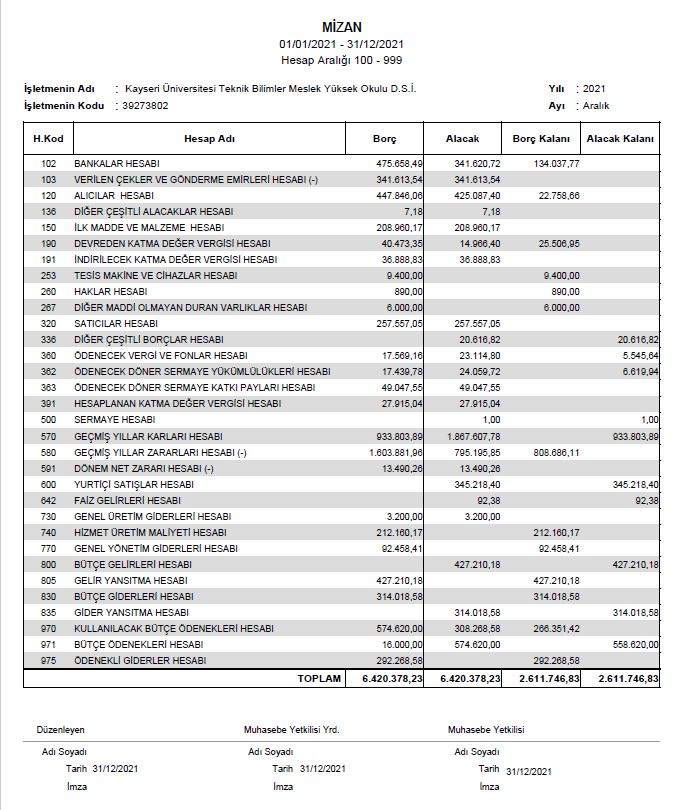 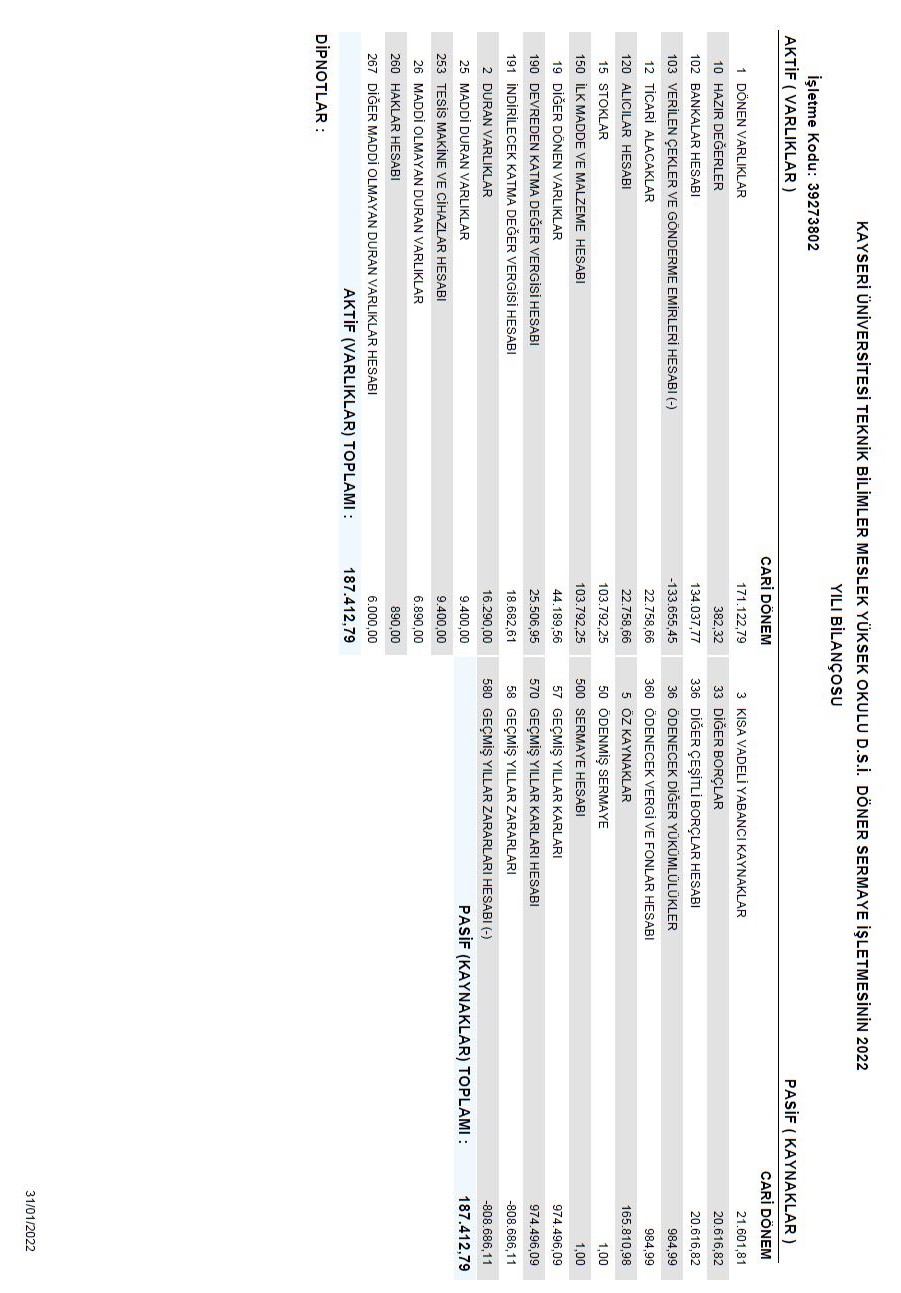 B- PERFORMANS BİLGİLERİBu raporda Teknik Bilimler Meslek Yüksekokulu’nun 2021 yılında uyguladığı akademik ve idari faaliyetler sunulmuştur. Birim Faaliyet Raporu birim tarafından yıllık olarak hazırlanacaktır. Yapılan faaliyetlerde ortaya konulan hedeflerin eksiksiz gerçekleştirilip gerçekleştirilmediği, stratejik amaç ve hedeflere ne kadar ulaşıldığına bakılacaktır. Bu durum periyodik olarak hazırlanacak raporlarla takip edilecektir. Üniversitemizin Kayseri Üniversitesi olarak ayrılması neticesinde bazı olanak ve imkanlara tam olarak ulaşılamadığı görülmüş ancak bu olumsuzluklar idari ve akademik personelin özverileri ile ortadan kaldırılmaya çalışılmıştır. Kurum değişikliği ve Üniversitemiz üst yönetiminin ve Teknik Bilimler Meslek Yüksekokulumuz idaresinin ortaya koyduğu dinamik yaklaşım ve çabalar ile bir kabuk değişimi meydana gelmiştir. Bu sayede kurum ve birim performanslarını üst seviyeye çıkarabilmek için yeni bir yaklaşımla hedefler yeni hatlarıyla ortaya konmuş, toplam kalite unsurları dikkate alınmıştır. Bu yeni yaklaşım birim faaliyetlerinin önemini bir kez daha ortaya koymuştur. 2022 yılında yapılacak plan ve faaliyetler bu raporla idaremizce daha özenli bir perspektife oturtulmuştur.1.Faaliyet Bilgileri Faaliyet Bilgileri (Sosyal ve Kültürel Faaliyet Bilgileri)Proje Bilgileri			2.Stratejik Plan Değerlendirme Tabloları3. Performans Bilgi Sisteminin DeğerlendirilmesiKüresel Covid-19 Pandemisinin yavaşlaması ve aktif olarak geçirilen eğitim öğretim döneminde küçük sapmalara rağmen hedefe ulaşılmasında başarılı bir yılı geride bıraktığımız değerlendirilmektedir.On birinci Kalkınma Planının 2.3.1 Eğitim başlığı altında yer verilen ''561. Yükseköğretim sistemi küresel rekabet gücü olan, kalite odaklı ve dinamik bir yapıya kavuşturulacak; yükseköğretim kurumlarının niteliklerinin artırılmasına yönelik uygulamalara devam edilecektir.'' Politikası doğrultusunda yapılan uzaktan eğitim derslerinin bu süreçte ne kadar etkili olduğu görülmüştür.Küresel pandeminin ekonomik- siyasi ve toplumsal etkilerinin etkisi ile eğitimde yaşanacak aksaklıkların minumum olarak atlatılması için gerekli planlar yapılmalıdır.Performans göstergelerinin devam ettirilmesinde kurumsal, yasal eksiklikler bulunmamakta ancak çevresel riskler pandemi nedeniyle artmaktadır. Plan dönemi boyunca performans değerlerine ulaşmakta gecikmeler yaşanabileceği fakat yeni eğitim-öğretim şartlarına uyum sağlanarak bunun düzeleceği değerlendirilmektedir.IV- KURUMSAL KABİLİYET ve KAPASİTENİN DEĞERLENDİRİLMESİ2020 Yılında Covid-19 Pandemisi etkisini devam ettirse de alınan tedbirler ve aşı sayesinde yüz yüze eğitime geçilmiştir. Eğitim başlangıcında HES kodu, sıkı tedbirler alınsa da ilerleyen süreçte maske ve mesafe kuralları uygulanarak eğitim ve diğer faaliyetler sürdürülmüştür. Okulumuz bir önceki yıl taşınsa da alınan tedbirlerle eğitim ortamı iyileştirilmiş ve binanın fiziksel eksiklikleri giderilmeye devam etmektedir. Örneğin çatı tadilatı yapılarak akan akademisyen odaları, asansör tamiratı yapılmıştır. Bilgisayar laboratuvarlarının elektrik ve internet alt yapıları yenilenmiş, PLC ve İç mekân tasarımları için yeni alanlar oluşturulmuştur. Giriş katına okul ihtiyaçlarını giderecek biçimde tamir atölyesi kurulmuştur. Engelli dostu birim olarak YÖK tarafından Turuncu Bayrak ödülü alınmıştır. Okulumuzla beraber kampüsümüze taşınamayan Mobilya Üretim Atölyesi için Erciyes Anadolu Holding katkısıyla yeni üretim atölyesi ve atölyeler binası yapılmıştır. Mobilya Üretim Atölyesi yeni yerine taşınarak hizmete başlamıştır. Üniversitemizin yapı işleri biriminden, öğrenci işleri birimine, kütüphaneden eğitim birimlerine kadar alt yapı çalışmalarına (kaynak, yazı tahtası, mobilya sökümü, tamir-tadilat, onarım) katkıda bulunulmuştur.Üstünlükler B- Zayıflıklar C- DeğerlendirmeÜstünlükler Öğretim elemanlarının nitelikli olması,Yüksekokulun ”YÖK-Dünya Bankası 2. Endüstriyel Eğitim Projesi” kapsamında yer alması,YÖK-Dünya Bankası Projesi kapsamında öğretim elemanlarının yurt dışı tecrübeleri,Yeterli bilgisayar imkânlarına sahip olması,Yeterli derslik ve laboratuvarların olması,Ders anlatımında teknolojik cihazlardan faydalanılmasıÖğrencilere yeterli danışmanlık hizmetinin verilmesi,Düzenli bir sınav sisteminin bulunması,Sosyal ve kültürel etkinliklerin varlığı,Öğrenciye yönelik eğitim-öğretim vermek amacıyla, kaliteli hizmet vermek prensibiyle, hoşgörü, şefkat, dürüst ve nitelikli yetkilerin etkin paylaşımı anlayışına sahip olunması, Yerel yönetimlerle kurulan ilişkiler,Okulumuzun kolay ulaşılabilecek mesafede 15 Yerleşkesinde  bulunması,Okulumuzun Kayseri il merkezinde olması,Öğretim elemanlarının kendilerine ait odalarının bulunması ve internet hizmetinden bireysel olarak faydalanabilmeleri,Kayu FM 100.8  Radyosunun okulumuzda olması,ZayıflıklarMeslek Liselerinden gelen öğrencilerin bilgi seviyesinin düşük olması  Sosyal aktiviteler için mekan ve malzeme yetersizliğiBazı bölümlerde uygulama dersleri için yeterli laboratuvar imkanının olmamasıÖğretim elemanlarının sayısal yetersizliğiC- DeğerlendirmeTeknik Bilimler Meslek Yüksekokulu, nitelikli ve tecrübeli öğretim elemanı kadrosu, yeterli sayılabilecek teknik donanımı, duyarlı ve profesyonel bir yönetim anlayışı ile hedeflerine ulaşmak için çalışmalarına devam etmektedir.  Bazı bölümlere nitelikli öğretim elemanları alınarak eğitim kadrosu güçlendirilecektir. Üniversite sanayi işbirliği kapsamında eğitim kalitesini artırabilmek için alanında uzman isimler derslere girmektedir.  Pek çok kamu kuruluşu ve sanayi firmasıyla ortak faaliyetler yürütülmektedir. Yapılacak iş birlikleri, okulun OSB bölgelerine taşınması v.s. sayesinde Teknik Bilimler Meslek Yüksekokulumuzdan mezun olan öğrencilerin nitelikleri artacaktır. V- ÖNERİ VE TEDBİRLERÜlkemizde faaliyette bulunan kamu ve özel sektör işletmelerinin ihtiyaç duyduğu nitelikli ara eleman olarak yetişen öğrencilerimizin daha iyi koşullarda eğitim ve öğretimleri için hedeflediğimiz şartların oluşturulması yolunda kısıtlı imkânlara rağmen mevcut bölümler çerçevesinde yerel işletmelerin ihtiyaç duyabileceği eğitimlerin düzenlenerek sanayi işbirliğinin sağlanması çalışmalarımız devam etmektedir. Mevcut programlarımızdaki eksik olan öğretim eleman açığının kapatılması, teknolojiye ayak uydurabilen teknikerlerin yetişmesi için laboratuvar ve atölyelerin daha modern yeni teknoloji ile donatılması gerektiği ve bunun içinde ek ödeneklere ihtiyacımız bulunmaktadır. Okul yerleşim alanının yeni oluşumlar ve yapılanma için fiziki yapısı sınırlı kalmaktadır. Tüm bu olumlu ve olumsuz koşullara rağmen eğitimde çağdaşlığı ve kaliteyi artırabilmek için mevcut şartlarda tüm akademik ve idari yapımızla birlikte özverili çalışmalar devam etmektedir.       Teknik Bilimler Meslek Yüksekokulu, tespit edilen zayıflıkları gidermek adına, ihtiyaç duyulan bölümlere öğretim elemanı temini, yeni laboratuvar ve atölyelerin kurulması, mevcut laboratuvar ve atölyelerin donanımlarının güncellenmesi gibi kendi iç çalışmalarının yanı sıra, gerek Kayseri Üniversitesi bünyesindeki, gerek Yükseköğretim Kurulu (YÖK) bünyesindeki gerekse Üniversite - sanayi işbirliği kurul ve komisyonlarda çalışmalarına devam ederek kurum dışı etkenlerin de geliştirilmesi ve düzenlenmesi konusunda üzerine düşen görevleri yerine getirmeye çalışmaktadır. Harcama Yetkilisinin İç Kontrol Güvence BeyanıHarcama YetkilisiGerçekleştirme GörevlisiTaşınır Kayıt YetkilisiProf. Dr. Ercan KARAKÖSEMustafa KARSLIRamazan DOĞANYerleşkeBina adıBirimiKapalı alanm2Fonksiyonu(Eğitim, İdari, Araştırma vb...)15 TEMMUZTEKNİK BİLİMLER MESLEK YÜKSEK OKULUTEKNİK BİLİMLER MESLEK YÜKSEK OKULU8501EĞİTİMBirim alanı                 Yüzölçümü (m²)Kapalı alan8501Açık alanToplam8501Eğitim AlanlarıEğitim AlanlarıEğitim AlanlarıSayıAlan (m²)AnfiDerslik16490Laboratuvar4400Toplam19890Araştıma AlanlarıAraştıma AlanlarıAraştıma AlanlarıSayıAlan (m²)İdari1100Atölye4410Laboratuvar4400Toplam9910Sosyal AlanlarSosyal AlanlarSosyal AlanlarSayıAlan (m²)Kantinler1114KafeteryalarYemekhanelerToplam1114Toplantı ve Konferans SalonlarıToplantı ve Konferans SalonlarıToplantı ve Konferans SalonlarıSayıAlan(m²)Toplantı1100KonferansToplam1100Akademik-İdari Personel Hizmet AlanlarıAkademik-İdari Personel Hizmet AlanlarıAkademik-İdari Personel Hizmet AlanlarıAkademik-İdari Personel Hizmet AlanlarıOfis SayısıKapalı alan (m²)Kullanan SayısıAkademik Personel Çalışma Ofisi4267242İdari Personel Çalışma Ofisi89616Toplam5076858Ambar, Arşiv ve Atölye AlanlarıAmbar, Arşiv ve Atölye AlanlarıAmbar, Arşiv ve Atölye AlanlarıSayıAlan (m2)Ambar2150Arşiv290Atölye4410Toplam8650BİRİM ADIMasa Üstü Bilgisayar(all in one, hepsibir arada bilgisayar)Bilgisayar MonitörüBilgisayar KasasıDizüstü BilgisayarTabletTeknik Bilimler MYO8259249160TOPLAM8259249160YazılımAçıklamaRadyomatik100.8 KAYÜ FM RADYO YAZILIMIVisual StudyoBilgisayar Laboratuarları YazılımıMaya SQLBilgisayar Laboratuarları YazılımıPythonBilgisayar Laboratuarları YazılımıTEKNOLOJİK KAYNAKLARProjeksiyonYazıcı/Tarayıcı/FotokopiFotoğraf MakinasıVideo KameraTelevizyonTelefon/FaksBarkod OkuyucuBarkod YazıcıBaskı Makinası Güç KaynağıTeknik Bilimler MYO38583758121Toplam38583758121TEKNOLOJİK KAYNAKLARCep telefonuEvrak İmha MakinasıGüvenlik Kamera Sis.Dijital Kayıt Sistemleri,CihazlarBenzinli jeneratörLazermetreKızılötesi Lazerli Sıcaklık Ölçme CihazıAnemometre (Rüzgar Ölçer)Elektrikli SüpürgeZemin Yıkama MakinasıBulaşık Yıkama MakinasıBuz DolabiDondurucuAvometreOsiloskopBekçi Kontrol SaatiKart OkuyucularManyetik Kapı DedektörüTurnike Geçiş SistemiKule Sunucular822171685331TOPLAM82171685331SIRA NOADIMARKASICİNSİAMBARAMBAR MİKTARIKİŞİYE VERİLENMİKTARORTAK KULLANIMA VERİLEN MİKTARTOPLAM  MİKTARÖLÇÜ 1HARÇ MAKİNELERİ.MARKASIZDEMİRBAŞ AMBARI0011ADET2DEKUPAJ MAKİNELERİ.MARKASIZDEKUPAJ MAKİNELERİDEMİRBAŞ AMBARI1001ADET3DİĞER İNŞAAT MAKİNELERİ.MARKASIZBETON TEST ÇEKİCİDEMİRBAŞ AMBARI0011ADET4DİĞER İNŞAAT MAKİNELERİ.MARKASIZKAYA TEST ÇEKİCİDEMİRBAŞ AMBARI0011ADET5DİĞER İNŞAAT MAKİNELERİ.MARKASIZNEM TAYİN CİHAZIDEMİRBAŞ AMBARI0011ADET6VİBRATÖRLER.MARKASIZDEMİRBAŞ AMBARI0011ADET7NİVO ALETLERİ.MARKASIZNİVODEMİRBAŞ AMBARI0099ADET8BETON TEST TABANCALARI.MARKASIZBETON TEST TABANCALARIDEMİRBAŞ AMBARI0011ADET9DİĞER İNŞAAT ALETLERİ.MARKASIZKONİK PENATRASYO N CİHAZIDEMİRBAŞ AMBARI0011ADET10DİĞER İNŞAAT ALETLERİ.MARKASIZCASAGRENDE DENEYİ(İNŞAA T)DEMİRBAŞ AMBARI0022ADET11DİĞER İNŞAAT MAKİNELERİ VE ALETLERİ.MARKASIZKAYA KESME EKİPMANIDEMİRBAŞ AMBARI0033ADET12DİĞER İNŞAAT MAKİNELERİ VE ALETLERİ.MARKASIZDAYANIKLIK ÖLÇERDEMİRBAŞ AMBARI0011ADET13DİĞER İNŞAAT MAKİNELERİ VE ALETLERİ.MARKASIZTEST ÇEKİCİ KALİBRASYON ANVİLİDEMİRBAŞ AMBARI0011ADET14DİĞER İNŞAAT MAKİNELERİ VE ALETLERİ.MARKASIZMOH'S SERTLİK SIKALASIDEMİRBAŞ AMBARI0011ADET15DİĞER İNŞAAT MAKİNELERİ VE ALETLERİ.MARKASIZMAKASLAMA KUTUSUDEMİRBAŞ AMBARI0011ADET16DİĞER İNŞAAT MAKİNELERİ VE ALETLERİ.MARKASIZKAYA PARÇALAMA EKİPMANIDEMİRBAŞ AMBARI0011ADET17TORNA TEZGAHLARI VE MAKİNELERİ.MARKASIZTORNA TEZGAHIDEMİRBAŞ AMBARI9009ADET18TORNA TEZGAHLARI VE MAKİNELERİ.MARKASIZAHŞAP TORNA MAKİNASIDEMİRBAŞ AMBARI1001ADET19FREZE TEZGAHLARI VE MAKİNELERİ.MARKASIZFREZE TEZGAHIDEMİRBAŞ AMBARI5005ADET20PRES MAKİNELERİ.MARKASIZHİDROLİK GÜÇ ÜNİTESİDEMİRBAŞ AMBARI0011ADET21PRES MAKİNELERİ.MARKASIZPRES MAKİNELERİDEMİRBAŞ AMBARI1001ADET22PRES MAKİNELERİ.MARKASIZEL PRESİDEMİRBAŞ AMBARI1001ADET23PRES MAKİNELERİ.MARKASIZHİDROLİK PRESDEMİRBAŞ AMBARI1001ADET24MATKAP MAKİNELERİ.MARKASIZŞARJLI MATKAPDEMİRBAŞ AMBARI4015ADET25MATKAP MAKİNELERİ.MARKASIZKÜÇÜKDEMİRBAŞ AMBARI0033ADET26MATKAP MAKİNELERİBOSCHKIRICI VE DELİCİ MATKAP HİLTİDEMİRBAŞ AMBARI0011ADET27MATKAP MAKİNELERİ.MARKASIZBREYZ MATKAPDEMİRBAŞ AMBARI4015ADET28MATKAP MAKİNELERİ.MARKASIZMATKAP TEZGAHIDEMİRBAŞ AMBARI3003ADET29KAYNAK MAKİNELERİ.MARKASIZDEMİRBAŞ AMBARI8008ADET30KESME MAKİNELERİ VE GİYOTİNLER.MARKASIZZIMPARA TAŞ MOTORUDEMİRBAŞ AMBARI1001ADET31KESME MAKİNELERİ VE GİYOTİNLER.MARKASIZHİDROLİK TESTERE TEZGAHIDEMİRBAŞ AMBARI1001ADET32KESME MAKİNELERİ VE GİYOTİNLER.MARKASIZSPİRAL KESMEDEMİRBAŞ AMBARI1001ADET33BİLEME MAKİNELERİ.MARKASIZBİLEME MAKİNELERİDEMİRBAŞ AMBARI1001ADET34KORDON MAKİNELERİ.MARKASIZKORDON MAKİNELERİDEMİRBAŞ AMBARI1001ADET35BOBİN SARMA MAKİNELERİ.MARKASIZBOBİN SARMA MAKİNELERİDEMİRBAŞ AMBARI0011ADET36TAŞLAMA MAKİNELERİ.MARKASIZMAKİTA GB801DEMİRBAŞ AMBARI1001ADET37ZIMPARALAMA MAKİNELERİ.MARKASIZDEMİRBAŞ AMBARI5005ADET38ÖĞÜTME (DEĞİRMENLER) KIRMA VE DOLDURMA MAKİNELERİ.MARKASIZKAROT ALMA MAKİNESİDEMİRBAŞ AMBARI0011ADET39ÖĞÜTME (DEĞİRMENLER) KIRMA VE DOLDURMA MAKİNELERİ.MARKASIZTAŞ YONTMA MAKİNESİDEMİRBAŞ AMBARI0011ADET40GENEL AMAÇLI DİĞER ATÖLYE MAKİNELERİ.MARKASIZBUHAR MAKİNASIDEMİRBAŞ AMBARI1001ADET41ANAHTAR TAKIMLARI VE TAKIM ÇANTALARI.MARKASIZAĞZI AÇIK ANAHTAR TAKIMIDEMİRBAŞ AMBARI4015ADET42ANAHTAR TAKIMLARI VE TAKIM ÇANTALARI.MARKASIZYILDIZ ANAHTAR TAKIMIDEMİRBAŞ AMBARI1001ADET43ANAHTAR TAKIMLARI VE TAKIM ÇANTALARI.MARKASIZLOKMA ANAHTAR TAKIMIDEMİRBAŞ AMBARI1001ADET44MAKASLAR.MARKASIZKOLLU MAKASLARDEMİRBAŞ AMBARI1001ADET45TAKIMLAR.MARKASIZSICAK HAVA ÜFLEMELİ HAVYA SETDEMİRBAŞ AMBARI1001ADET46MENGENELER.MARKASIZSABİT MENGENELERDEMİRBAŞ AMBARI130013ADET47MENGENELER.MARKASIZTEZGAH MENGENELERDEMİRBAŞ AMBARI1034ADETAkademik PersonelAkademik PersonelAkademik PersonelAkademik PersonelAkademik PersonelAkademik PersonelKadroların Doluluk Oranına GöreKadroların Doluluk Oranına GöreKadroların Doluluk Oranına GöreKadroların İstihdam Şekline GöreKadroların İstihdam Şekline GöreDoluBoşToplamTam ZamanlıYarı ZamanlıProfesör4044Doçent4044Dr.Öğretim Üyesi1101111Öğretim Görevlisi1801414Araştırma Görevlisi 0000Toplam3703333Akademik Personelin Yaş İtibariyle DağılımıAkademik Personelin Yaş İtibariyle DağılımıAkademik Personelin Yaş İtibariyle DağılımıAkademik Personelin Yaş İtibariyle DağılımıAkademik Personelin Yaş İtibariyle DağılımıAkademik Personelin Yaş İtibariyle DağılımıAkademik Personelin Yaş İtibariyle Dağılımı21-25 Yaş26-30 Yaş31-35 Yaş36-40 Yaş41-50 Yaş51- ÜzeriKişi Sayısı04091311Yüzde010,52023,6734,2028,95Akademik Personelin Kadın – Erkek DağılımıAkademik Personelin Kadın – Erkek DağılımıAkademik Personelin Kadın – Erkek DağılımıAkademik Personelin Kadın – Erkek DağılımıÜnvanıKadınErkekToplamProfesör044Doçent404Dr.Öğretim Üyesi6410Öğretim Görevlisi21315Araştırma Görevlisi 000TOPLAM1324372020-2021 Eğitim Öğretim Yılı Güz ve Bahar Yarıyıllarında 2547 Sayılı Kanunun 31. Maddesi Uyarınca Ders Saati Başına Biriminizde Görevlendirilen Personel Sayıları2020-2021 Eğitim Öğretim Yılı Güz ve Bahar Yarıyıllarında 2547 Sayılı Kanunun 31. Maddesi Uyarınca Ders Saati Başına Biriminizde Görevlendirilen Personel Sayıları2020-2021 Eğitim Öğretim Yılı Güz ve Bahar Yarıyıllarında 2547 Sayılı Kanunun 31. Maddesi Uyarınca Ders Saati Başına Biriminizde Görevlendirilen Personel Sayıları2020-2021 Eğitim Öğretim Yılı Güz ve Bahar Yarıyıllarında 2547 Sayılı Kanunun 31. Maddesi Uyarınca Ders Saati Başına Biriminizde Görevlendirilen Personel Sayıları2020-2021 Eğitim Öğretim Yılı Güz ve Bahar Yarıyıllarında 2547 Sayılı Kanunun 31. Maddesi Uyarınca Ders Saati Başına Biriminizde Görevlendirilen Personel Sayıları2020-2021 Eğitim Öğretim Yılı Güz ve Bahar Yarıyıllarında 2547 Sayılı Kanunun 31. Maddesi Uyarınca Ders Saati Başına Biriminizde Görevlendirilen Personel Sayıları2020-2021 Eğitim Öğretim Yılı Güz ve Bahar Yarıyıllarında 2547 Sayılı Kanunun 31. Maddesi Uyarınca Ders Saati Başına Biriminizde Görevlendirilen Personel SayılarıBirim AdıProf.Dr.Doç.Dr.Dr.Öğrt. ÜyesiÖğretim Gör.DiğerDersSaatiMYO129293Toplam129293İdari Personelin Eğitim Durumuİdari Personelin Eğitim Durumuİdari Personelin Eğitim Durumuİdari Personelin Eğitim Durumuİdari Personelin Eğitim Durumuİdari Personelin Eğitim DurumuİlköğretimLiseÖn LisansLisansY.L. ve Dokt.Kişi Sayısı161Yüzde12,5075,0012,50İdari Personelin Hizmet Süresiİdari Personelin Hizmet Süresiİdari Personelin Hizmet Süresiİdari Personelin Hizmet Süresiİdari Personelin Hizmet Süresiİdari Personelin Hizmet Süresiİdari Personelin Hizmet Süresi1–5 Yıl6-10 Yıl11-15 Yıl16–20 Yıl21–25 Yıl26 Yıl ve ÜzeriKişi Sayısı2213Yüzde25,0025,0012,5037,50İdari Personelin Yaş İtibariyle Dağılımıİdari Personelin Yaş İtibariyle Dağılımıİdari Personelin Yaş İtibariyle Dağılımıİdari Personelin Yaş İtibariyle Dağılımıİdari Personelin Yaş İtibariyle Dağılımıİdari Personelin Yaş İtibariyle Dağılımıİdari Personelin Yaş İtibariyle Dağılımı20-25 Yaş26-30 Yaş31-35 Yaş36-40 Yaş41-50 Yaş51- ÜzeriKişi Sayısı12221Yüzde12,5025,0025,0025,0012,50Personelin Kadın-Erkek DağılımıPersonelin Kadın-Erkek DağılımıPersonelin Kadın-Erkek DağılımıKadınErkekKişi Sayısı17Yüzde12,5087,50657 Sayılı Kanun’un 4/B Statüsüne Göre657 Sayılı Kanun’un 4/B Statüsüne Göre657 Sayılı Kanun’un 4/B Statüsüne Göre657 Sayılı Kanun’un 4/B Statüsüne GöreDoluBoşToplamBüro Personeli21MühendisTeknisyenDiğer Teknik PersonelProgramcıSistem ÇözümleyicisiSistem ProgramcısıDestek PersoneliAşçıDiğer (varsa eklenecek)TOPLAMSözleşmeli Personelin Yaş İtibariyle DağılımıSözleşmeli Personelin Yaş İtibariyle DağılımıSözleşmeli Personelin Yaş İtibariyle DağılımıSözleşmeli Personelin Yaş İtibariyle DağılımıSözleşmeli Personelin Yaş İtibariyle DağılımıSözleşmeli Personelin Yaş İtibariyle DağılımıSözleşmeli Personelin Yaş İtibariyle Dağılımı20-25 Yaş26-30 Yaş31-35 Yaş36-40 Yaş41-50 Yaş51- ÜzeriKişi Sayısı2Yüzde100İşçiler (Çalıştıkları Pozisyonlara Göre)İşçiler (Çalıştıkları Pozisyonlara Göre)İşçiler (Çalıştıkları Pozisyonlara Göre)İşçiler (Çalıştıkları Pozisyonlara Göre)DoluBoşToplamSürekli İşçiler66Vizeli Geçici İşçiler (adam/ay)Vizesiz işçiler (3 Aylık)TOPLAM66Sürekli İşçilerin Hizmet SüresiSürekli İşçilerin Hizmet SüresiSürekli İşçilerin Hizmet SüresiSürekli İşçilerin Hizmet SüresiSürekli İşçilerin Hizmet SüresiSürekli İşçilerin Hizmet SüresiSürekli İşçilerin Hizmet Süresi1 – 5 Yıl6 – 10 Yıl11 –15 Yıl16 – 20 Yıl21 – 25 Yıl25 Yıl ve ÜzeriKişi Sayısı224Yüzde224Sürekli İşçilerin Yaş İtibariyle DağılımıSürekli İşçilerin Yaş İtibariyle DağılımıSürekli İşçilerin Yaş İtibariyle DağılımıSürekli İşçilerin Yaş İtibariyle DağılımıSürekli İşçilerin Yaş İtibariyle DağılımıSürekli İşçilerin Yaş İtibariyle DağılımıSürekli İşçilerin Yaş İtibariyle Dağılımı20-25 Yaş26-30 Yaş31-35 Yaş36-40 Yaş41-50 Yaş51- ÜzeriKişi Sayısı321Yüzde49,9833,3316,66Ön lisans Eğitim Programları1.Bilgisayar Proğramcılığı Proğramı2.Elektrik Proğramı3.Elektronik Teknolojisi Proğramı4.Biyomedikal Cihaz Teknolojisi Proğramı5.Radyo Televizyon Tknolojisi Proğramı6.Kontrol Ve Otomasyon Proğramı7.İnşaat Teknolojisi Proğramı8.Makine Proğramı9.Mekatronik Proğramı10.Dış Ticaret Proğramı11.İç Mekan Tasarımı ProğramıÖğretim ElemanıYayın İsmi----KapsamYayın TürüUlusalUluslararasıToplamISI Dergilerinde Makale--1414Diğer Dergilerde Makale42731Bildiri--1616Kitapta Bölüm6--6Toplam105767ÖĞRETİM KALİTESİNİ ARTIRMAK VE SÜREKLİ İYİLEŞTİRME SAĞLAMAKDerslerin ve ders içeriklerinin uluslararası nitelikte güncellenmesiProgramlara ait laboratuvar ve uygulama ortamlarının güncellenmesiÖğretim elemanlarının akademik kariyerlerini geliştirmeyi teşvik etmekÖğretim elemanlarının ulusal ve uluslararası iş birliklerine yönlendirmekÖğretim elemanlarının ulusal ve uluslararası toplantılara katılımını teşvik etmekÖğretim elemanlarını projelere yönlendirmekÖğretim elemanı başına düşen öğrenci sayısını azaltmakÖğretim elemanlarının performans puanlarının artırılmasına yönlendirmekÖğretim elemanlarının ilgili Enstitülerdeki programlarda görev alması ve öğrenci yetiştirmesiÖğretim elemanlarının ders yükünün dengelenmesi ve öğretim elemanı başına düşen öğrenci sayılarının azaltılması amacıyla eleman alımıÖğretim elemanlarının ders dışı iş yükünün dengelenmesi ve öğretim elemanı başına düşen iş yükünün eşitlenmesiÇoklu disiplin ve disiplinler arası araştırma faaliyetlerinin desteklenmesiÖğretim elemanlarının yaptığı bilimsel yayın sayısını artırmakÖğretim elemanlarının akademik araştırmalarını ve projelerini desteklemek amacıyla birimler arası iletişim kurmakBaşarılı öğrencilerin ödüllendirilmesiÖğrencilerin endüstriye dayalı eğitimlerini tamamlayabilmeleri için ilgili sektörlerle bağlantı kurulmasıUluslararası değişim programlarından faydalanan öğrencilerin sayısının artırılmasıPotansiyel, mevcut ve mezun öğrencilerin yüksekokul ile ilgili geribildirimlerinin alınması, değerlendirilmesi ve kurumsal iyileştirmelerin yapılmasıÖğrencilerin sosyal faaliyetler düzenlemesinin teşviki ve sosyal faaliyetlerde aktif olarak yer alması Öğrencilere yönelik seminer, eğitim, teknik gezilerin düzenlenmesiÖğrencilere yönelik eğitim, seminer ve kariyer toplantılarının ve teknik gezilerin düzenlenmesiÖğrencilerin belirlenecek amaçlarda mutluluklarının ölçülmesiKurumsal iş birliklerinin oluşturulmasıAnlaşmalar yapmak için altyapıların oluşturulmasıKatılımcı ve şeffaf bir yönetim anlayışının sağlanmasıPaydaşların memnuniyetinin artırılmasıÇalışanların aidiyet duygusunun artırılmasıKURUMSAL KAPASİTEYİ VE KÜLTÜRÜ GELİŞTİRMEKMevcut sınıfların, laboratuvarların ve diğer eğitim ortamlarının iyileştirilmesiEğitim ve öğretim faaliyetlerinin fiziksel ve teknolojik alt yapısının daha güçlü hale getirilmesiSosyal konularda öğretim elemanları ve öğrencilerle yarışma, sohbet, eğlence gibi faaliyetler düzenlemekYüksekokulda ihtiyaç duyulan ek salonların, binalarının planlanmasıYüksekokulumuzda yeni açılan kantinin hizmet kalitesinin artırılmasıYüksekokulumuzda bulunan kantinin fiziksel ortamının iyileştirilmesiSportif faaliyetlerde bulunabilecekleri alanlar oluşturmakSportif etkinlikleri teşvik etmekSosyal ve kültürel alanlar oluşturmakSosyal ve kültürel etkinlikleri teşvik etmekYüksekokul bünyesinde kütüphane kurmakYüksekokul bünyesinde kurulacak kütüphane için kitap sağlayıcı girişimlerde bulunmakKurumsal sosyal faaliyetlerin sayısını artırılmasıKurumsal sosyal faaliyetlere öğretim elemanlarının katılımını teşvik etmekKatılımcı ve şeffaf bir yönetim anlayışının benimsenmesi için yapılacak faaliyetlerÖğrenci tercihinde bölgede ilk sırada yer alan bir Teknik Bilimler Meslek Yüksekokulu olmakİşkur ve sektör temsilcileri ile somut bağlantılar kurmakÖğrencilerin kariyer hedeflerini belirleyecek etkinlikler planlamakÖğrencilerin kariyer hedeflerini belirleyecekleri “yumuşak yetenekler (soft skills)” dersleri açmakMezun öğrenci veri tabanı oluşturmakMezun öğrencilerin geri bildirimlerini değerlendirip gerekli düzenlemeleri yapmakYüksekokulumuzun ilgili teknik okullarda tanıtımını yapmak üzere etkinlikler, tanıtım toplantıları, geziler, seminerler vb. faaliyetler düzenlemekTeknik Bilimler Meslek Yüksek Okulu sosyal alt yapısının geliştirilmesi hedefiyle, kantin, kütüphane, laboratuvar gibi sosyal ortamların kalitesinin yükseltilmesiÖğretim elemanlarının seminer, sunum, ders verme, konferans gibi okul tanıtımını sağlayacak faaliyetlere teşvik edilmesiTanıtım faaliyetlerinde kullanmak üzere kalem, kupa, tişört, plaket gibi hediyeler bastırmakWeb sayfasının yeniden tasarlanması, güncellenmesiKAYÜ FM 100.80’in okul tanıtımına katkıda bulunacak hedeflerinin belirlenmesiOkul tanıtım cd, resim, film, kısa röportaj gibi araçların yeniden profesyonel tasarımcılara, modern formda yaptırılmasıTOPLUMSAL HİZMET FAALİYETLERİNİN ETKİNLİĞİNİ ARTIRMAKHer türlü sosyal sorumluluk ve toplumsal konuda yapılan faaliyetlerinin sayısının artırılmasıSanatsal faaliyetlerin sayısının artırılmasıToplumsal hizmet konularında derslerin açılmasıToplumsal hizmet konularında paydaşları içeren etkinliklerin düzenlenmesiKulüp açmak ve mevcut kulüp sayısını artırmakÖğrencilerin girişimcilik ve inisiyatif kullanma kapasitelerinin artırılmasına yönelik faaliyetlerGönüllü paydaşların katılımı ile sosyal, sanatsal, sportif etkinlikler düzenlemekFiziki şartların iyileştirilmesiPaydaşları içeren etkinliklerin teşvik edilmesiToplumsal hizmet amaçlı hedeflerin belirlenmesi ve uygulanmasıSosyal sorumluluk projelerini desteklemek amacıyla iletişim araçlarımızın kullanılmasıÇalışanların ihtiyaçlarının belirlenmesi amacıyla toplantılar düzenleme ve gönüllü öğretim üyeleri ile bilgilendirme toplantıları düzenlemeÖğrenci ve çevresinin ihtiyaçlarının belirlenmesi amacıyla toplantılar düzenlemeÇevrenin ihtiyaçlarının belirlenmesi amacıyla toplantılar düzenlemeTopluma karşı sorumlulukların belirlenmesi amacıyla toplantılar düzenlemeSosyo-kültürel çevre ihtiyaçlarının belirlenmesi amacıyla toplantılar düzenlemeToplumsal hizmet amaçlı hedeflerinin planlanması ve yönetilmesiStratejik AmaçlarStratejik HedeflerStratejik Amaç-1Eğitim ve öğretim kalitesini geliştirerek ihtiyaç duyulan nitelikli insan gücünü yetiştirmek.1.1Öğrenme ve sosyal yaşam ortamları geliştirerek, öğrencilerin akademik ve bireysel gelişimini desteklemek.Stratejik Amaç-1Eğitim ve öğretim kalitesini geliştirerek ihtiyaç duyulan nitelikli insan gücünü yetiştirmek.1.2Öğretim programlarının etkinlik ve verimliliklerini artırmak.Stratejik Amaç-1Eğitim ve öğretim kalitesini geliştirerek ihtiyaç duyulan nitelikli insan gücünü yetiştirmek.1.3Öğretimi derslik dışına taşımak ve deneyimsel yöntemleri geliştirmek.Stratejik Amaç-1Eğitim ve öğretim kalitesini geliştirerek ihtiyaç duyulan nitelikli insan gücünü yetiştirmek.1.4Öğretim elemanlarının niteliğini geliştirmek.Stratejik Amaç-1Eğitim ve öğretim kalitesini geliştirerek ihtiyaç duyulan nitelikli insan gücünü yetiştirmek.1.5Öğrenci değişim programları için altyapı oluşturmak.Stratejik Amaç-2MYO’nun değişen koşullara uyumunu sağlayacak kurumsal kapasite ve kültür altyapısını oluşturmak.2.1MYO’nun tanınırlığını artırmak.Stratejik Amaç-2MYO’nun değişen koşullara uyumunu sağlayacak kurumsal kapasite ve kültür altyapısını oluşturmak.2.2MYO yerleşkesinin altyapı ve fiziksel olanaklarını iyileştirmek.Stratejik Amaç-2MYO’nun değişen koşullara uyumunu sağlayacak kurumsal kapasite ve kültür altyapısını oluşturmak.2.3MYO için bilişim alt yapısı oluşturmak.Stratejik Amaç-2MYO’nun değişen koşullara uyumunu sağlayacak kurumsal kapasite ve kültür altyapısını oluşturmak.2.4Aidiyet ve bağlılık duygusunu geliştirmek.2021 Yılı Ekonomik Bazda Ödenek ve Harcamalar (TL.)2021 Yılı Ekonomik Bazda Ödenek ve Harcamalar (TL.)2021 Yılı Ekonomik Bazda Ödenek ve Harcamalar (TL.)2021 Yılı Ekonomik Bazda Ödenek ve Harcamalar (TL.)2021 Yılı Ekonomik Bazda Ödenek ve Harcamalar (TL.)2021 Yılı Ekonomik Bazda Ödenek ve Harcamalar (TL.)Ekonomik AçıklamaBaşlangıç ÖdeneğiYıl Sonu ÖdeneğiHarcamaHarcama/B.Ö.            (%)Harcama/Y.S.Ö.              (%)01 Personel Giderleri4.498.0005.775.0005.761.13612899.7402 Sos.Güv.Kur.De.Pr.G.743.000864.800862.70911699.7603 Mal ve Hiz.Alım Gid.22.000138.204128.80358593.2005 Cari Transferler-----06 Sermaye Giderleri-----TOPLAM5.263.0006.778.0046.752.648829292.7I.Öğretim GelirleriI.Öğretim GelirleriII.Öğretim GelirleriB.Ö.Başlangıç Öd.Y.S.O.Yıl Sonu Öd.B.Ö.Başlangıç Öd.Y.S.O.Yıl Sonu Öd. 01 Personel Giderleri4,475,0005,254,30023,000521,697 03 Mal ve Hiz.Alım Gid.22,000100,940037,264 Yukarıda yapılan Faaliyetlerdeki Harcamalar 1.Öğretim Gelirlerinden ve 2.Öğretim Öz Gelirlerinden Karşılanmıştır. Yukarıda yapılan Faaliyetlerdeki Harcamalar 1.Öğretim Gelirlerinden ve 2.Öğretim Öz Gelirlerinden Karşılanmıştır. Yukarıda yapılan Faaliyetlerdeki Harcamalar 1.Öğretim Gelirlerinden ve 2.Öğretim Öz Gelirlerinden Karşılanmıştır. Yukarıda yapılan Faaliyetlerdeki Harcamalar 1.Öğretim Gelirlerinden ve 2.Öğretim Öz Gelirlerinden Karşılanmıştır. Yukarıda yapılan Faaliyetlerdeki Harcamalar 1.Öğretim Gelirlerinden ve 2.Öğretim Öz Gelirlerinden Karşılanmıştır.Birim adıEtkinlik tarihiEtkinliğin konusuKatılımcı/konuşmacıTBMYO-Elektrik ve Enerji Bölümü09.12.2021Kariyer Günleri-KonferansM. Baki ULUDAĞ-Mimarsinan OSB MüdürüTBMYO-Elektrik ve Enerji Bölümü14.12.2021Kariyer Günleri-Konferans FEMAŞ Şirketler AdınaNihat BİÇER-Üretim Sor.TBMYO-İnşaat Bölümü15.12.2021Kariyer Günleri-KonferansSedat KILINÇ İnşaat Sedat KILINÇ Genel MüdürTBMYO Müdürlük16.12.2021Endüstri 4.0 “Üretimde Dijitalleşme çağı Yapay ZekaOMICRON YAZILIMHüseyin MEMİŞTBMYO-Dış Ticaret Ve Pazarlama Bölümü22.12.2021İş Dünyasında Kalite ve İşverenlerle Kariyer SöyleşileriKal-Der Kayseri Şubesi-Erkut İnş-Kilim Mobilya-Turkuaz SeramikTBMYO-Elektronik Ve Otomasyon Bölümü22.12.2021Online SempozyumDoç. Dr. Esma UZUNHİSARCIKLIBirim adıProje BilgisiProje TürüTBMYOEğrisel Bölgelerde Stokes Akış Problemin Analitik Çözümü Ve Akış YapılarıŞafak İ. , Bilgil H.(Yürütücü), Deliceoğlu A.Eğrisel Bölgelerde Stokes Akış Problemin Analitik Çözümü Ve Akış YapılarıŞafak İ. , Bilgil H.(Yürütücü), Deliceoğlu A.TÜBİTAKTBMYODahili Akışölçerli Uzaktan Pompa Kontrol ve Su Sistemleri İzleme Cihazı GeliştirilmesiKurban R. (Yürütücü)Dahili Akışölçerli Uzaktan Pompa Kontrol ve Su Sistemleri İzleme Cihazı GeliştirilmesiKurban R. (Yürütücü)TÜBİTAKTBMYOYapay zeka optimizasyon yöntemleriyle anten dizi senteziDURMUŞ A. (Yürütücü) , YILDIRIM Z.Yapay zeka optimizasyon yöntemleriyle anten dizi senteziDURMUŞ A. (Yürütücü) , YILDIRIM Z.BAPTBMYOKameraların Sınırlı Alan Derinliğini Artırmak İçin Metasezgisel Algoritmalar Kullanılarak Çok Odaklı Görüntülerin BirleştirilmesiDURMUŞ A. (Yürütücü) , ÇITIL F.Kameraların Sınırlı Alan Derinliğini Artırmak İçin Metasezgisel Algoritmalar Kullanılarak Çok Odaklı Görüntülerin BirleştirilmesiDURMUŞ A. (Yürütücü) , ÇITIL F.BAPTBMYOFonksiyonel Derecelendirilmiş Dairesel Kanatçıklar ile Isı Transferi İyileştirmenin Deneysel İncelenmesiŞafak İ. , Güneş S.(Yürütücü)Fonksiyonel Derecelendirilmiş Dairesel Kanatçıklar ile Isı Transferi İyileştirmenin Deneysel İncelenmesiŞafak İ. , Güneş S.(Yürütücü)BAPAmaç 1Amaç 1: Eğitim ve öğretim kalitesini geliştirerek ihtiyaç duyulan nitelikli insan gücünü yetiştirmek.Amaç 1: Eğitim ve öğretim kalitesini geliştirerek ihtiyaç duyulan nitelikli insan gücünü yetiştirmek.Amaç 1: Eğitim ve öğretim kalitesini geliştirerek ihtiyaç duyulan nitelikli insan gücünü yetiştirmek.Amaç 1: Eğitim ve öğretim kalitesini geliştirerek ihtiyaç duyulan nitelikli insan gücünü yetiştirmek.Amaç 1: Eğitim ve öğretim kalitesini geliştirerek ihtiyaç duyulan nitelikli insan gücünü yetiştirmek.Hedef 1.1Öğrenme ve sosyal yaşam ortamları geliştirerek, öğrencilerin akademik ve bireysel gelişimini desteklemek.Öğrenme ve sosyal yaşam ortamları geliştirerek, öğrencilerin akademik ve bireysel gelişimini desteklemek.Öğrenme ve sosyal yaşam ortamları geliştirerek, öğrencilerin akademik ve bireysel gelişimini desteklemek.Öğrenme ve sosyal yaşam ortamları geliştirerek, öğrencilerin akademik ve bireysel gelişimini desteklemek.Öğrenme ve sosyal yaşam ortamları geliştirerek, öğrencilerin akademik ve bireysel gelişimini desteklemek.H 1.1. Performansı%80%80%80%80%80Hedefe İlişkin Sapmanın NedeniKüresel pandeminin ekonomik- siyasi ve toplumsal etkilerinin etkisi ile belirtilen hedeflere ulaşmada hedefe ilişkin küçük sapmalar olmuştur.Küresel pandeminin ekonomik- siyasi ve toplumsal etkilerinin etkisi ile belirtilen hedeflere ulaşmada hedefe ilişkin küçük sapmalar olmuştur.Küresel pandeminin ekonomik- siyasi ve toplumsal etkilerinin etkisi ile belirtilen hedeflere ulaşmada hedefe ilişkin küçük sapmalar olmuştur.Küresel pandeminin ekonomik- siyasi ve toplumsal etkilerinin etkisi ile belirtilen hedeflere ulaşmada hedefe ilişkin küçük sapmalar olmuştur.Küresel pandeminin ekonomik- siyasi ve toplumsal etkilerinin etkisi ile belirtilen hedeflere ulaşmada hedefe ilişkin küçük sapmalar olmuştur.Hedefe İlişkin Alınacak ÖnlemlerYeni eğitim öğretim döneminde öğrencilerimize daha çok uygulama imkanı ve görsel materyal sağlanarak hedeflere ulaşılması için gerekli önlemler alınacaktır.Yeni eğitim öğretim döneminde öğrencilerimize daha çok uygulama imkanı ve görsel materyal sağlanarak hedeflere ulaşılması için gerekli önlemler alınacaktır.Yeni eğitim öğretim döneminde öğrencilerimize daha çok uygulama imkanı ve görsel materyal sağlanarak hedeflere ulaşılması için gerekli önlemler alınacaktır.Yeni eğitim öğretim döneminde öğrencilerimize daha çok uygulama imkanı ve görsel materyal sağlanarak hedeflere ulaşılması için gerekli önlemler alınacaktır.Yeni eğitim öğretim döneminde öğrencilerimize daha çok uygulama imkanı ve görsel materyal sağlanarak hedeflere ulaşılması için gerekli önlemler alınacaktır.Sorumlu BirimTBMYO Eğitimden Sorumlu Müdür Yardımcılığı.TBMYO Eğitimden Sorumlu Müdür Yardımcılığı.TBMYO Eğitimden Sorumlu Müdür Yardımcılığı.TBMYO Eğitimden Sorumlu Müdür Yardımcılığı.TBMYO Eğitimden Sorumlu Müdür Yardımcılığı.Performans GöstergesiHedefe Etkisi(%)Plan Dönemi Başlangıç Değeriİzleme Dönemi Yılsonu Hedeflenen Değerİzleme Dönemindeki Gerçekleşme DeğeriPerform ans (%)P.G.1.1.1: Yeni/yenilenen derslik ve laboratuvar oranı (Yeni derslik/ toplam derslik) (%)     40101313100P.G.1.1.2: Yenilenen sosyal yaşam ortam sayısı20576     50P.G.1.1.3: Oluşturulacak uygulama alanı sayısı200000P.G.1.1.4: SKS Daire Başkanlığınca düzenlenen faaliyet sayısı20066100Performans Göstergelerine İlişkin DeğerlendirmelerPerformans Göstergelerine İlişkin DeğerlendirmelerPerformans Göstergelerine İlişkin DeğerlendirmelerPerformans Göstergelerine İlişkin DeğerlendirmelerPerformans Göstergelerine İlişkin DeğerlendirmelerPerformans Göstergelerine İlişkin DeğerlendirmelerİlgililikKüresel Covid-19 Pandemisinin yavaşlaması ve aktif olarak geçirilen eğitim öğretim döneminde küçük sapmalara rağmen hedefe ulaşılmasında başarılı bir yılı geride bıraktığımız değerlendirilmektedir.Küresel Covid-19 Pandemisinin yavaşlaması ve aktif olarak geçirilen eğitim öğretim döneminde küçük sapmalara rağmen hedefe ulaşılmasında başarılı bir yılı geride bıraktığımız değerlendirilmektedir.Küresel Covid-19 Pandemisinin yavaşlaması ve aktif olarak geçirilen eğitim öğretim döneminde küçük sapmalara rağmen hedefe ulaşılmasında başarılı bir yılı geride bıraktığımız değerlendirilmektedir.Küresel Covid-19 Pandemisinin yavaşlaması ve aktif olarak geçirilen eğitim öğretim döneminde küçük sapmalara rağmen hedefe ulaşılmasında başarılı bir yılı geride bıraktığımız değerlendirilmektedir.Küresel Covid-19 Pandemisinin yavaşlaması ve aktif olarak geçirilen eğitim öğretim döneminde küçük sapmalara rağmen hedefe ulaşılmasında başarılı bir yılı geride bıraktığımız değerlendirilmektedir.EtkililikOn birinci Kalkınma Planının 2.3.1 Eğitim başlığı altında yer verilen ''561. Yükseköğretim sistemi küresel rekabet gücü olan, kalite odaklı ve dinamik bir yapıya kavuşturulacak; yükseköğretim kurumlarının niteliklerinin artırılmasına yönelik uygulamalara devam edilecektir.'' Politikası doğrultusunda yapılan uzaktan eğitim derslerinin bu süreçte ne kadar etkili olduğu görülmüştür.On birinci Kalkınma Planının 2.3.1 Eğitim başlığı altında yer verilen ''561. Yükseköğretim sistemi küresel rekabet gücü olan, kalite odaklı ve dinamik bir yapıya kavuşturulacak; yükseköğretim kurumlarının niteliklerinin artırılmasına yönelik uygulamalara devam edilecektir.'' Politikası doğrultusunda yapılan uzaktan eğitim derslerinin bu süreçte ne kadar etkili olduğu görülmüştür.On birinci Kalkınma Planının 2.3.1 Eğitim başlığı altında yer verilen ''561. Yükseköğretim sistemi küresel rekabet gücü olan, kalite odaklı ve dinamik bir yapıya kavuşturulacak; yükseköğretim kurumlarının niteliklerinin artırılmasına yönelik uygulamalara devam edilecektir.'' Politikası doğrultusunda yapılan uzaktan eğitim derslerinin bu süreçte ne kadar etkili olduğu görülmüştür.On birinci Kalkınma Planının 2.3.1 Eğitim başlığı altında yer verilen ''561. Yükseköğretim sistemi küresel rekabet gücü olan, kalite odaklı ve dinamik bir yapıya kavuşturulacak; yükseköğretim kurumlarının niteliklerinin artırılmasına yönelik uygulamalara devam edilecektir.'' Politikası doğrultusunda yapılan uzaktan eğitim derslerinin bu süreçte ne kadar etkili olduğu görülmüştür.On birinci Kalkınma Planının 2.3.1 Eğitim başlığı altında yer verilen ''561. Yükseköğretim sistemi küresel rekabet gücü olan, kalite odaklı ve dinamik bir yapıya kavuşturulacak; yükseköğretim kurumlarının niteliklerinin artırılmasına yönelik uygulamalara devam edilecektir.'' Politikası doğrultusunda yapılan uzaktan eğitim derslerinin bu süreçte ne kadar etkili olduğu görülmüştür.EtkinlikKüresel pandeminin ekonomik- siyasi ve toplumsal etkilerinin etkisi ile eğitimde yaşanacak aksaklıkların minumum olarak atlatılması için gerekli planlar yapılmalıdır.Küresel pandeminin ekonomik- siyasi ve toplumsal etkilerinin etkisi ile eğitimde yaşanacak aksaklıkların minumum olarak atlatılması için gerekli planlar yapılmalıdır.Küresel pandeminin ekonomik- siyasi ve toplumsal etkilerinin etkisi ile eğitimde yaşanacak aksaklıkların minumum olarak atlatılması için gerekli planlar yapılmalıdır.Küresel pandeminin ekonomik- siyasi ve toplumsal etkilerinin etkisi ile eğitimde yaşanacak aksaklıkların minumum olarak atlatılması için gerekli planlar yapılmalıdır.Küresel pandeminin ekonomik- siyasi ve toplumsal etkilerinin etkisi ile eğitimde yaşanacak aksaklıkların minumum olarak atlatılması için gerekli planlar yapılmalıdır.SürdürülebilirlikPerformans göstergelerinin devam ettirilmesinde kurumsal, yasal eksiklikler bulunmamakta ancak çevresel riskler pandemi nedeniyle artmaktadır. Plan dönemi boyunca performans değerlerine ulaşmakta gecikmeler yaşanabileceği fakat yeni eğitim-öğretim şartlarına uyum sağlanarak bunun düzeleceği değerlendirilmektedir.Performans göstergelerinin devam ettirilmesinde kurumsal, yasal eksiklikler bulunmamakta ancak çevresel riskler pandemi nedeniyle artmaktadır. Plan dönemi boyunca performans değerlerine ulaşmakta gecikmeler yaşanabileceği fakat yeni eğitim-öğretim şartlarına uyum sağlanarak bunun düzeleceği değerlendirilmektedir.Performans göstergelerinin devam ettirilmesinde kurumsal, yasal eksiklikler bulunmamakta ancak çevresel riskler pandemi nedeniyle artmaktadır. Plan dönemi boyunca performans değerlerine ulaşmakta gecikmeler yaşanabileceği fakat yeni eğitim-öğretim şartlarına uyum sağlanarak bunun düzeleceği değerlendirilmektedir.Performans göstergelerinin devam ettirilmesinde kurumsal, yasal eksiklikler bulunmamakta ancak çevresel riskler pandemi nedeniyle artmaktadır. Plan dönemi boyunca performans değerlerine ulaşmakta gecikmeler yaşanabileceği fakat yeni eğitim-öğretim şartlarına uyum sağlanarak bunun düzeleceği değerlendirilmektedir.Performans göstergelerinin devam ettirilmesinde kurumsal, yasal eksiklikler bulunmamakta ancak çevresel riskler pandemi nedeniyle artmaktadır. Plan dönemi boyunca performans değerlerine ulaşmakta gecikmeler yaşanabileceği fakat yeni eğitim-öğretim şartlarına uyum sağlanarak bunun düzeleceği değerlendirilmektedir.Amaç 1Amaç 1: Eğitim ve öğretim kalitesini geliştirerek ihtiyaç duyulan nitelikli insan gücünü yetiştirmek.Amaç 1: Eğitim ve öğretim kalitesini geliştirerek ihtiyaç duyulan nitelikli insan gücünü yetiştirmek.Amaç 1: Eğitim ve öğretim kalitesini geliştirerek ihtiyaç duyulan nitelikli insan gücünü yetiştirmek.Amaç 1: Eğitim ve öğretim kalitesini geliştirerek ihtiyaç duyulan nitelikli insan gücünü yetiştirmek.Amaç 1: Eğitim ve öğretim kalitesini geliştirerek ihtiyaç duyulan nitelikli insan gücünü yetiştirmek.Hedef 1.2Öğretim programlarının etkinlik ve verimliliklerini artırmak.Öğretim programlarının etkinlik ve verimliliklerini artırmak.Öğretim programlarının etkinlik ve verimliliklerini artırmak.Öğretim programlarının etkinlik ve verimliliklerini artırmak.Öğretim programlarının etkinlik ve verimliliklerini artırmak.H 1.2. Performansı%100 %100 %100 %100 %100 Hedefe İlişkin Sapmanın NedeniHedefte belirlenen çalışmalar tamamlanarak sapma yaşanmamıştır.Hedefte belirlenen çalışmalar tamamlanarak sapma yaşanmamıştır.Hedefte belirlenen çalışmalar tamamlanarak sapma yaşanmamıştır.Hedefte belirlenen çalışmalar tamamlanarak sapma yaşanmamıştır.Hedefte belirlenen çalışmalar tamamlanarak sapma yaşanmamıştır.Hedefe İlişkin Alınacak Önlemler Hedefler doğrultusunda gerekli çalışmalar yapılarak hedeften sapma yaşanmaması için gerekli önlemler alınacaktır. Hedefler doğrultusunda gerekli çalışmalar yapılarak hedeften sapma yaşanmaması için gerekli önlemler alınacaktır. Hedefler doğrultusunda gerekli çalışmalar yapılarak hedeften sapma yaşanmaması için gerekli önlemler alınacaktır. Hedefler doğrultusunda gerekli çalışmalar yapılarak hedeften sapma yaşanmaması için gerekli önlemler alınacaktır. Hedefler doğrultusunda gerekli çalışmalar yapılarak hedeften sapma yaşanmaması için gerekli önlemler alınacaktır.Sorumlu BirimTBMYO Eğitimden Sorumlu Müdür Yardımcılığı.TBMYO Eğitimden Sorumlu Müdür Yardımcılığı.TBMYO Eğitimden Sorumlu Müdür Yardımcılığı.TBMYO Eğitimden Sorumlu Müdür Yardımcılığı.TBMYO Eğitimden Sorumlu Müdür Yardımcılığı.Performans GöstergesiHedefe Etkisi(%)Plan Dönemi Başlangıç Değeriİzleme Dönemi Yılsonu Hedeflenen Değerİzleme Dönemindeki Gerçekleşme DeğeriPerform ans (%)P.G.1.1.1: Güncellenen ders/ ders içerikleri oranı (%)60202525100P.G.1.2.3: Uluslararası ortak lisans programı sayısı200000P.G.1.2.4: Akredite olan program sayısı200000Performans Göstergelerine İlişkin DeğerlendirmelerPerformans Göstergelerine İlişkin DeğerlendirmelerPerformans Göstergelerine İlişkin DeğerlendirmelerPerformans Göstergelerine İlişkin DeğerlendirmelerPerformans Göstergelerine İlişkin DeğerlendirmelerPerformans Göstergelerine İlişkin DeğerlendirmelerİlgililikEğitim öğretim kalitesinin artırılmasında ihtiyaç duyulan gerekli güncellemeler yapılarak kamu ve özel sektörün ihtiyaç duyacağı nitelikli insan gücü yetiştirme hedefine ulaşılmalıdır.Eğitim öğretim kalitesinin artırılmasında ihtiyaç duyulan gerekli güncellemeler yapılarak kamu ve özel sektörün ihtiyaç duyacağı nitelikli insan gücü yetiştirme hedefine ulaşılmalıdır.Eğitim öğretim kalitesinin artırılmasında ihtiyaç duyulan gerekli güncellemeler yapılarak kamu ve özel sektörün ihtiyaç duyacağı nitelikli insan gücü yetiştirme hedefine ulaşılmalıdır.Eğitim öğretim kalitesinin artırılmasında ihtiyaç duyulan gerekli güncellemeler yapılarak kamu ve özel sektörün ihtiyaç duyacağı nitelikli insan gücü yetiştirme hedefine ulaşılmalıdır.Eğitim öğretim kalitesinin artırılmasında ihtiyaç duyulan gerekli güncellemeler yapılarak kamu ve özel sektörün ihtiyaç duyacağı nitelikli insan gücü yetiştirme hedefine ulaşılmalıdır.EtkililikTüm akademik birimlerin ders bilgi paketini güncellemesi sağlanacaktır.Kurum genelinde paydaşlarla yapılan etkinliklerde paydaş görüşlerinin alınması için daha fazla özen gösterilecektir.Tüm akademik birimlerin ders bilgi paketini güncellemesi sağlanacaktır.Kurum genelinde paydaşlarla yapılan etkinliklerde paydaş görüşlerinin alınması için daha fazla özen gösterilecektir.Tüm akademik birimlerin ders bilgi paketini güncellemesi sağlanacaktır.Kurum genelinde paydaşlarla yapılan etkinliklerde paydaş görüşlerinin alınması için daha fazla özen gösterilecektir.Tüm akademik birimlerin ders bilgi paketini güncellemesi sağlanacaktır.Kurum genelinde paydaşlarla yapılan etkinliklerde paydaş görüşlerinin alınması için daha fazla özen gösterilecektir.Tüm akademik birimlerin ders bilgi paketini güncellemesi sağlanacaktır.Kurum genelinde paydaşlarla yapılan etkinliklerde paydaş görüşlerinin alınması için daha fazla özen gösterilecektir.EtkinlikKüresel pandeminin ekonomik- siyasi ve toplumsal etkilerinin etkisi ile eğitimde yaşanacak aksaklıkların minumum olarak atlatılması için gerekli planlar yapılmalıdır.Küresel pandeminin ekonomik- siyasi ve toplumsal etkilerinin etkisi ile eğitimde yaşanacak aksaklıkların minumum olarak atlatılması için gerekli planlar yapılmalıdır.Küresel pandeminin ekonomik- siyasi ve toplumsal etkilerinin etkisi ile eğitimde yaşanacak aksaklıkların minumum olarak atlatılması için gerekli planlar yapılmalıdır.Küresel pandeminin ekonomik- siyasi ve toplumsal etkilerinin etkisi ile eğitimde yaşanacak aksaklıkların minumum olarak atlatılması için gerekli planlar yapılmalıdır.Küresel pandeminin ekonomik- siyasi ve toplumsal etkilerinin etkisi ile eğitimde yaşanacak aksaklıkların minumum olarak atlatılması için gerekli planlar yapılmalıdır.SürdürülebilirlikPerformans göstergelerinin devam ettirilmesinde kurumsal, yasal eksiklikler bulunmamakta ancak çevresel riskler pandemi nedeniyle artmaktadır. Plan dönemi boyunca performans değerlerine ulaşmakta gecikmeler yaşanabileceği fakat yeni eğitim-öğretim şartlarına uyum sağlanarak bunun düzeleceği değerlendirilmektedir.Performans göstergelerinin devam ettirilmesinde kurumsal, yasal eksiklikler bulunmamakta ancak çevresel riskler pandemi nedeniyle artmaktadır. Plan dönemi boyunca performans değerlerine ulaşmakta gecikmeler yaşanabileceği fakat yeni eğitim-öğretim şartlarına uyum sağlanarak bunun düzeleceği değerlendirilmektedir.Performans göstergelerinin devam ettirilmesinde kurumsal, yasal eksiklikler bulunmamakta ancak çevresel riskler pandemi nedeniyle artmaktadır. Plan dönemi boyunca performans değerlerine ulaşmakta gecikmeler yaşanabileceği fakat yeni eğitim-öğretim şartlarına uyum sağlanarak bunun düzeleceği değerlendirilmektedir.Performans göstergelerinin devam ettirilmesinde kurumsal, yasal eksiklikler bulunmamakta ancak çevresel riskler pandemi nedeniyle artmaktadır. Plan dönemi boyunca performans değerlerine ulaşmakta gecikmeler yaşanabileceği fakat yeni eğitim-öğretim şartlarına uyum sağlanarak bunun düzeleceği değerlendirilmektedir.Performans göstergelerinin devam ettirilmesinde kurumsal, yasal eksiklikler bulunmamakta ancak çevresel riskler pandemi nedeniyle artmaktadır. Plan dönemi boyunca performans değerlerine ulaşmakta gecikmeler yaşanabileceği fakat yeni eğitim-öğretim şartlarına uyum sağlanarak bunun düzeleceği değerlendirilmektedir.Amaç 1Amaç 1: Eğitim ve öğretim kalitesini geliştirerek ihtiyaç duyulan nitelikli insan gücünü yetiştirmek.Amaç 1: Eğitim ve öğretim kalitesini geliştirerek ihtiyaç duyulan nitelikli insan gücünü yetiştirmek.Amaç 1: Eğitim ve öğretim kalitesini geliştirerek ihtiyaç duyulan nitelikli insan gücünü yetiştirmek.Amaç 1: Eğitim ve öğretim kalitesini geliştirerek ihtiyaç duyulan nitelikli insan gücünü yetiştirmek.Amaç 1: Eğitim ve öğretim kalitesini geliştirerek ihtiyaç duyulan nitelikli insan gücünü yetiştirmek.Hedef 1.3Öğrenme ve sosyal yaşam ortamları geliştirerek, öğrencilerin akademik ve bireysel gelişimini desteklemek.Öğrenme ve sosyal yaşam ortamları geliştirerek, öğrencilerin akademik ve bireysel gelişimini desteklemek.Öğrenme ve sosyal yaşam ortamları geliştirerek, öğrencilerin akademik ve bireysel gelişimini desteklemek.Öğrenme ve sosyal yaşam ortamları geliştirerek, öğrencilerin akademik ve bireysel gelişimini desteklemek.Öğrenme ve sosyal yaşam ortamları geliştirerek, öğrencilerin akademik ve bireysel gelişimini desteklemek.H 1.3. Performansı%75%75%75%75%75Hedefe İlişkin Sapmanın NedeniPandemi nedeniyle kurum ve kuruluşların yeteri kadar stajyer talebinin olmaması, Küresel pandeminin ekonomik- siyasi ve toplumsal etkilerinin etkisi ile belirtilen hedeflere ulaşmada hedefe ilişkin küçük sapmalar olmuştur.Pandemi nedeniyle kurum ve kuruluşların yeteri kadar stajyer talebinin olmaması, Küresel pandeminin ekonomik- siyasi ve toplumsal etkilerinin etkisi ile belirtilen hedeflere ulaşmada hedefe ilişkin küçük sapmalar olmuştur.Pandemi nedeniyle kurum ve kuruluşların yeteri kadar stajyer talebinin olmaması, Küresel pandeminin ekonomik- siyasi ve toplumsal etkilerinin etkisi ile belirtilen hedeflere ulaşmada hedefe ilişkin küçük sapmalar olmuştur.Pandemi nedeniyle kurum ve kuruluşların yeteri kadar stajyer talebinin olmaması, Küresel pandeminin ekonomik- siyasi ve toplumsal etkilerinin etkisi ile belirtilen hedeflere ulaşmada hedefe ilişkin küçük sapmalar olmuştur.Pandemi nedeniyle kurum ve kuruluşların yeteri kadar stajyer talebinin olmaması, Küresel pandeminin ekonomik- siyasi ve toplumsal etkilerinin etkisi ile belirtilen hedeflere ulaşmada hedefe ilişkin küçük sapmalar olmuştur.Hedefe İlişkin Alınacak ÖnlemlerStaj ve uygulama imkânlarının artırılması için kurumlarla ikili anlaşmalar yapılacaktır. Yeni eğitim öğretim döneminde öğrencilerimize daha çok uygulama imkanı ve görsel materyal sağlanarak hedeflere ulaşılması için gerekli önlemler alınacaktır.Staj ve uygulama imkânlarının artırılması için kurumlarla ikili anlaşmalar yapılacaktır. Yeni eğitim öğretim döneminde öğrencilerimize daha çok uygulama imkanı ve görsel materyal sağlanarak hedeflere ulaşılması için gerekli önlemler alınacaktır.Staj ve uygulama imkânlarının artırılması için kurumlarla ikili anlaşmalar yapılacaktır. Yeni eğitim öğretim döneminde öğrencilerimize daha çok uygulama imkanı ve görsel materyal sağlanarak hedeflere ulaşılması için gerekli önlemler alınacaktır.Staj ve uygulama imkânlarının artırılması için kurumlarla ikili anlaşmalar yapılacaktır. Yeni eğitim öğretim döneminde öğrencilerimize daha çok uygulama imkanı ve görsel materyal sağlanarak hedeflere ulaşılması için gerekli önlemler alınacaktır.Staj ve uygulama imkânlarının artırılması için kurumlarla ikili anlaşmalar yapılacaktır. Yeni eğitim öğretim döneminde öğrencilerimize daha çok uygulama imkanı ve görsel materyal sağlanarak hedeflere ulaşılması için gerekli önlemler alınacaktır.Sorumlu BirimTBMYO Eğitimden Sorumlu Müdür Yardımcılığı.TBMYO Eğitimden Sorumlu Müdür Yardımcılığı.TBMYO Eğitimden Sorumlu Müdür Yardımcılığı.TBMYO Eğitimden Sorumlu Müdür Yardımcılığı.TBMYO Eğitimden Sorumlu Müdür Yardımcılığı.Performans GöstergesiHedefe Etkisi(%)Plan Dönemi Başlangıç Değeriİzleme Dönemi Yılsonu Hedeflenen Değerİzleme Dönemindeki Gerçekleşme DeğeriPerform ans (%)P.G.1.3.1: Staj/uygulama faaliyetleri için protokol veya anlaşma yapılan kurum/kuruluş sayısı (adet)5036350P.G.1.3.2: Teknik gezi sayısı (adet)20266     100P.G.1.3.3: İş dünyasının katılımı ile gerçekleşen etkinlik sayısı (adet)303911100Performans Göstergelerine İlişkin DeğerlendirmelerPerformans Göstergelerine İlişkin DeğerlendirmelerPerformans Göstergelerine İlişkin DeğerlendirmelerPerformans Göstergelerine İlişkin DeğerlendirmelerPerformans Göstergelerine İlişkin DeğerlendirmelerPerformans Göstergelerine İlişkin DeğerlendirmelerİlgililikNitelikli insan gücünü yetiştirme hedefleri doğrultusunda staj, gezi, seminer konferans v.s. gibi etkinlikler öğrencilerimizin uygulama alanlarını görmesi, kullanması ve uygulaması açısından son derece önemli unsurlardır.Nitelikli insan gücünü yetiştirme hedefleri doğrultusunda staj, gezi, seminer konferans v.s. gibi etkinlikler öğrencilerimizin uygulama alanlarını görmesi, kullanması ve uygulaması açısından son derece önemli unsurlardır.Nitelikli insan gücünü yetiştirme hedefleri doğrultusunda staj, gezi, seminer konferans v.s. gibi etkinlikler öğrencilerimizin uygulama alanlarını görmesi, kullanması ve uygulaması açısından son derece önemli unsurlardır.Nitelikli insan gücünü yetiştirme hedefleri doğrultusunda staj, gezi, seminer konferans v.s. gibi etkinlikler öğrencilerimizin uygulama alanlarını görmesi, kullanması ve uygulaması açısından son derece önemli unsurlardır.Nitelikli insan gücünü yetiştirme hedefleri doğrultusunda staj, gezi, seminer konferans v.s. gibi etkinlikler öğrencilerimizin uygulama alanlarını görmesi, kullanması ve uygulaması açısından son derece önemli unsurlardır.EtkililikStaj, gezi, seminer konferans v.s. gibi etkinliklere katılan öğrencilerimizin katılım sağlamayan veya bu çalışmalara katılmamış öğrencilere göre bilgi ve beceri seviyelerinin fazlasıyla arttığı görülmektedir.Staj, gezi, seminer konferans v.s. gibi etkinliklere katılan öğrencilerimizin katılım sağlamayan veya bu çalışmalara katılmamış öğrencilere göre bilgi ve beceri seviyelerinin fazlasıyla arttığı görülmektedir.Staj, gezi, seminer konferans v.s. gibi etkinliklere katılan öğrencilerimizin katılım sağlamayan veya bu çalışmalara katılmamış öğrencilere göre bilgi ve beceri seviyelerinin fazlasıyla arttığı görülmektedir.Staj, gezi, seminer konferans v.s. gibi etkinliklere katılan öğrencilerimizin katılım sağlamayan veya bu çalışmalara katılmamış öğrencilere göre bilgi ve beceri seviyelerinin fazlasıyla arttığı görülmektedir.Staj, gezi, seminer konferans v.s. gibi etkinliklere katılan öğrencilerimizin katılım sağlamayan veya bu çalışmalara katılmamış öğrencilere göre bilgi ve beceri seviyelerinin fazlasıyla arttığı görülmektedir.EtkinlikKüresel pandeminin ekonomik- siyasi ve toplumsal etkilerinin etkisi ile eğitimde yaşanacak aksaklıkların minumum olarak atlatılması için gerekli planlar yapılmalıdır.Küresel pandeminin ekonomik- siyasi ve toplumsal etkilerinin etkisi ile eğitimde yaşanacak aksaklıkların minumum olarak atlatılması için gerekli planlar yapılmalıdır.Küresel pandeminin ekonomik- siyasi ve toplumsal etkilerinin etkisi ile eğitimde yaşanacak aksaklıkların minumum olarak atlatılması için gerekli planlar yapılmalıdır.Küresel pandeminin ekonomik- siyasi ve toplumsal etkilerinin etkisi ile eğitimde yaşanacak aksaklıkların minumum olarak atlatılması için gerekli planlar yapılmalıdır.Küresel pandeminin ekonomik- siyasi ve toplumsal etkilerinin etkisi ile eğitimde yaşanacak aksaklıkların minumum olarak atlatılması için gerekli planlar yapılmalıdır.SürdürülebilirlikPerformans göstergelerinin devam ettirilmesinde kurumsal, yasal eksiklikler bulunmamakta ancak çevresel riskler pandemi nedeniyle artmaktadır. Plan dönemi boyunca performans değerlerine ulaşmakta gecikmeler yaşanabileceği fakat yeni eğitim-öğretim şartlarına uyum sağlanarak bunun düzeleceği değerlendirilmektedir.Performans göstergelerinin devam ettirilmesinde kurumsal, yasal eksiklikler bulunmamakta ancak çevresel riskler pandemi nedeniyle artmaktadır. Plan dönemi boyunca performans değerlerine ulaşmakta gecikmeler yaşanabileceği fakat yeni eğitim-öğretim şartlarına uyum sağlanarak bunun düzeleceği değerlendirilmektedir.Performans göstergelerinin devam ettirilmesinde kurumsal, yasal eksiklikler bulunmamakta ancak çevresel riskler pandemi nedeniyle artmaktadır. Plan dönemi boyunca performans değerlerine ulaşmakta gecikmeler yaşanabileceği fakat yeni eğitim-öğretim şartlarına uyum sağlanarak bunun düzeleceği değerlendirilmektedir.Performans göstergelerinin devam ettirilmesinde kurumsal, yasal eksiklikler bulunmamakta ancak çevresel riskler pandemi nedeniyle artmaktadır. Plan dönemi boyunca performans değerlerine ulaşmakta gecikmeler yaşanabileceği fakat yeni eğitim-öğretim şartlarına uyum sağlanarak bunun düzeleceği değerlendirilmektedir.Performans göstergelerinin devam ettirilmesinde kurumsal, yasal eksiklikler bulunmamakta ancak çevresel riskler pandemi nedeniyle artmaktadır. Plan dönemi boyunca performans değerlerine ulaşmakta gecikmeler yaşanabileceği fakat yeni eğitim-öğretim şartlarına uyum sağlanarak bunun düzeleceği değerlendirilmektedir.Amaç 1Amaç 1: Eğitim ve öğretim kalitesini geliştirerek ihtiyaç duyulan nitelikli insan gücünü yetiştirmek.Amaç 1: Eğitim ve öğretim kalitesini geliştirerek ihtiyaç duyulan nitelikli insan gücünü yetiştirmek.Amaç 1: Eğitim ve öğretim kalitesini geliştirerek ihtiyaç duyulan nitelikli insan gücünü yetiştirmek.Amaç 1: Eğitim ve öğretim kalitesini geliştirerek ihtiyaç duyulan nitelikli insan gücünü yetiştirmek.Amaç 1: Eğitim ve öğretim kalitesini geliştirerek ihtiyaç duyulan nitelikli insan gücünü yetiştirmek.Hedef 1.4Öğretim elemanlarının niteliğini geliştirmek.Öğretim elemanlarının niteliğini geliştirmek.Öğretim elemanlarının niteliğini geliştirmek.Öğretim elemanlarının niteliğini geliştirmek.Öğretim elemanlarının niteliğini geliştirmek.H 1.4. Performansı%52 %52 %52 %52 %52 Hedefe İlişkin Sapmanın NedeniMevcut eğitim öğretim döneminde pandemi nedeniyle yüz yüze çalışmaların yapılamaması, veri alınamaması, paydaşlarla ortak proje, yayın ve bilimsel etkinlik gibi faaliyetlere katılımı azaltmıştır.Mevcut eğitim öğretim döneminde pandemi nedeniyle yüz yüze çalışmaların yapılamaması, veri alınamaması, paydaşlarla ortak proje, yayın ve bilimsel etkinlik gibi faaliyetlere katılımı azaltmıştır.Mevcut eğitim öğretim döneminde pandemi nedeniyle yüz yüze çalışmaların yapılamaması, veri alınamaması, paydaşlarla ortak proje, yayın ve bilimsel etkinlik gibi faaliyetlere katılımı azaltmıştır.Mevcut eğitim öğretim döneminde pandemi nedeniyle yüz yüze çalışmaların yapılamaması, veri alınamaması, paydaşlarla ortak proje, yayın ve bilimsel etkinlik gibi faaliyetlere katılımı azaltmıştır.Mevcut eğitim öğretim döneminde pandemi nedeniyle yüz yüze çalışmaların yapılamaması, veri alınamaması, paydaşlarla ortak proje, yayın ve bilimsel etkinlik gibi faaliyetlere katılımı azaltmıştır.Hedefe İlişkin Alınacak ÖnlemlerÖğretim elemanlarının proje/patent çalışmalarına yönetim tarafından destek verilecek, başarılı ve sürekli proje üreten öğretim elemanları ödüllendirilecek ve eksikliği görülen alanlarda öğretim elemanı alımı yapılacaktır.Öğretim elemanlarının proje/patent çalışmalarına yönetim tarafından destek verilecek, başarılı ve sürekli proje üreten öğretim elemanları ödüllendirilecek ve eksikliği görülen alanlarda öğretim elemanı alımı yapılacaktır.Öğretim elemanlarının proje/patent çalışmalarına yönetim tarafından destek verilecek, başarılı ve sürekli proje üreten öğretim elemanları ödüllendirilecek ve eksikliği görülen alanlarda öğretim elemanı alımı yapılacaktır.Öğretim elemanlarının proje/patent çalışmalarına yönetim tarafından destek verilecek, başarılı ve sürekli proje üreten öğretim elemanları ödüllendirilecek ve eksikliği görülen alanlarda öğretim elemanı alımı yapılacaktır.Öğretim elemanlarının proje/patent çalışmalarına yönetim tarafından destek verilecek, başarılı ve sürekli proje üreten öğretim elemanları ödüllendirilecek ve eksikliği görülen alanlarda öğretim elemanı alımı yapılacaktır.Sorumlu BirimTBMYO Eğitimden Sorumlu Müdür Yardımcılığı.TBMYO Eğitimden Sorumlu Müdür Yardımcılığı.TBMYO Eğitimden Sorumlu Müdür Yardımcılığı.TBMYO Eğitimden Sorumlu Müdür Yardımcılığı.TBMYO Eğitimden Sorumlu Müdür Yardımcılığı.Performans GöstergesiHedefe Etkisi(%)Plan Dönemi Başlangıç Değeriİzleme Dönemi Yılsonu Hedeflenen Değerİzleme Dönemindeki Gerçekleşme DeğeriPerform ans (%)P.G.1.4.1: Öğretim elemanı başına düşen öğrenci sayısı (adet)40187130116100P.G.1.4.2: Öğretim elemanlarının katılım sağladığı bilimsel etkinlik sayısı (adet)4051601525P.G.1.4.3. Öğretim elemanı başına düşen bilimsel yayın sayısı (adet)20815213,3Performans Göstergelerine İlişkin DeğerlendirmelerPerformans Göstergelerine İlişkin DeğerlendirmelerPerformans Göstergelerine İlişkin DeğerlendirmelerPerformans Göstergelerine İlişkin DeğerlendirmelerPerformans Göstergelerine İlişkin DeğerlendirmelerPerformans Göstergelerine İlişkin DeğerlendirmelerİlgililikNitelikli insan gücünü yetiştirme hedefleri doğrultusunda Öğretim Elemanlarının niteliğini geliştirmek başlıca hedeftir.Nitelikli insan gücünü yetiştirme hedefleri doğrultusunda Öğretim Elemanlarının niteliğini geliştirmek başlıca hedeftir.Nitelikli insan gücünü yetiştirme hedefleri doğrultusunda Öğretim Elemanlarının niteliğini geliştirmek başlıca hedeftir.Nitelikli insan gücünü yetiştirme hedefleri doğrultusunda Öğretim Elemanlarının niteliğini geliştirmek başlıca hedeftir.Nitelikli insan gücünü yetiştirme hedefleri doğrultusunda Öğretim Elemanlarının niteliğini geliştirmek başlıca hedeftir.EtkililikÖğretim elemanlarının nitelikleri arttığında kendisinden eğitim alan öğrenciye ve akademik çevreye de olan katkıları da artacaktır.Öğretim elemanlarının nitelikleri arttığında kendisinden eğitim alan öğrenciye ve akademik çevreye de olan katkıları da artacaktır.Öğretim elemanlarının nitelikleri arttığında kendisinden eğitim alan öğrenciye ve akademik çevreye de olan katkıları da artacaktır.Öğretim elemanlarının nitelikleri arttığında kendisinden eğitim alan öğrenciye ve akademik çevreye de olan katkıları da artacaktır.Öğretim elemanlarının nitelikleri arttığında kendisinden eğitim alan öğrenciye ve akademik çevreye de olan katkıları da artacaktır.EtkinlikNitelikli öğretim elemanı sayısının artırılması, öğretim elemanlarının bilimsel etkinliklere katılımlarının teşvik edilmesi, bilimsel yayın, proje ve atıflarının desteklenmesi, öğretim elemanı başına düşen öğrenci sayılarının azaltılması çalışmaları konusunda çalışmalarımız devam etmektedir.Nitelikli öğretim elemanı sayısının artırılması, öğretim elemanlarının bilimsel etkinliklere katılımlarının teşvik edilmesi, bilimsel yayın, proje ve atıflarının desteklenmesi, öğretim elemanı başına düşen öğrenci sayılarının azaltılması çalışmaları konusunda çalışmalarımız devam etmektedir.Nitelikli öğretim elemanı sayısının artırılması, öğretim elemanlarının bilimsel etkinliklere katılımlarının teşvik edilmesi, bilimsel yayın, proje ve atıflarının desteklenmesi, öğretim elemanı başına düşen öğrenci sayılarının azaltılması çalışmaları konusunda çalışmalarımız devam etmektedir.Nitelikli öğretim elemanı sayısının artırılması, öğretim elemanlarının bilimsel etkinliklere katılımlarının teşvik edilmesi, bilimsel yayın, proje ve atıflarının desteklenmesi, öğretim elemanı başına düşen öğrenci sayılarının azaltılması çalışmaları konusunda çalışmalarımız devam etmektedir.Nitelikli öğretim elemanı sayısının artırılması, öğretim elemanlarının bilimsel etkinliklere katılımlarının teşvik edilmesi, bilimsel yayın, proje ve atıflarının desteklenmesi, öğretim elemanı başına düşen öğrenci sayılarının azaltılması çalışmaları konusunda çalışmalarımız devam etmektedir.SürdürülebilirlikPerformans göstergelerinin devam ettirilmesinde kurumsal, yasal eksiklikler bulunmamakta ancak çevresel riskler pandemi nedeniyle artmaktadır. Plan dönemi boyunca performans değerlerine ulaşmakta gecikmeler yaşanabileceği fakat yeni eğitim-öğretim şartlarına uyum sağlanarak bunun düzeleceği değerlendirilmektedir.Performans göstergelerinin devam ettirilmesinde kurumsal, yasal eksiklikler bulunmamakta ancak çevresel riskler pandemi nedeniyle artmaktadır. Plan dönemi boyunca performans değerlerine ulaşmakta gecikmeler yaşanabileceği fakat yeni eğitim-öğretim şartlarına uyum sağlanarak bunun düzeleceği değerlendirilmektedir.Performans göstergelerinin devam ettirilmesinde kurumsal, yasal eksiklikler bulunmamakta ancak çevresel riskler pandemi nedeniyle artmaktadır. Plan dönemi boyunca performans değerlerine ulaşmakta gecikmeler yaşanabileceği fakat yeni eğitim-öğretim şartlarına uyum sağlanarak bunun düzeleceği değerlendirilmektedir.Performans göstergelerinin devam ettirilmesinde kurumsal, yasal eksiklikler bulunmamakta ancak çevresel riskler pandemi nedeniyle artmaktadır. Plan dönemi boyunca performans değerlerine ulaşmakta gecikmeler yaşanabileceği fakat yeni eğitim-öğretim şartlarına uyum sağlanarak bunun düzeleceği değerlendirilmektedir.Performans göstergelerinin devam ettirilmesinde kurumsal, yasal eksiklikler bulunmamakta ancak çevresel riskler pandemi nedeniyle artmaktadır. Plan dönemi boyunca performans değerlerine ulaşmakta gecikmeler yaşanabileceği fakat yeni eğitim-öğretim şartlarına uyum sağlanarak bunun düzeleceği değerlendirilmektedir.Amaç 2Amaç 2: MYO’nun değişen koşullara uyumunu sağlayacak kurumsal kapasite ve kültür altyapısını oluşturmak.Amaç 2: MYO’nun değişen koşullara uyumunu sağlayacak kurumsal kapasite ve kültür altyapısını oluşturmak.Amaç 2: MYO’nun değişen koşullara uyumunu sağlayacak kurumsal kapasite ve kültür altyapısını oluşturmak.Amaç 2: MYO’nun değişen koşullara uyumunu sağlayacak kurumsal kapasite ve kültür altyapısını oluşturmak.Amaç 2: MYO’nun değişen koşullara uyumunu sağlayacak kurumsal kapasite ve kültür altyapısını oluşturmak.Hedef 2.1MYO’nun tanınırlığını artırmak..MYO’nun tanınırlığını artırmak..MYO’nun tanınırlığını artırmak..MYO’nun tanınırlığını artırmak..MYO’nun tanınırlığını artırmak..H 2.1. Performansı%58%58%58%58%58Hedefe İlişkin Sapmanın NedeniMevcut eğitim öğretim döneminde pandemi nedeniyle yüz yüze çalışmaların yapılamaması, veri alınamaması, paydaşlarla ortak proje, yayın ve bilimsel etkinlik gibi faaliyetlere katılımı azaltmıştır.Mevcut eğitim öğretim döneminde pandemi nedeniyle yüz yüze çalışmaların yapılamaması, veri alınamaması, paydaşlarla ortak proje, yayın ve bilimsel etkinlik gibi faaliyetlere katılımı azaltmıştır.Mevcut eğitim öğretim döneminde pandemi nedeniyle yüz yüze çalışmaların yapılamaması, veri alınamaması, paydaşlarla ortak proje, yayın ve bilimsel etkinlik gibi faaliyetlere katılımı azaltmıştır.Mevcut eğitim öğretim döneminde pandemi nedeniyle yüz yüze çalışmaların yapılamaması, veri alınamaması, paydaşlarla ortak proje, yayın ve bilimsel etkinlik gibi faaliyetlere katılımı azaltmıştır.Mevcut eğitim öğretim döneminde pandemi nedeniyle yüz yüze çalışmaların yapılamaması, veri alınamaması, paydaşlarla ortak proje, yayın ve bilimsel etkinlik gibi faaliyetlere katılımı azaltmıştır.Hedefe İlişkin Alınacak ÖnlemlerEtkinliklere katılımın teşvik edilmesi, tanıtımların artırılması ve tanınırlığın artırılması için eğitim fuarlarına katılımın sağlanmasına çalışılacaktır.Öğretim elemanlarının proje/patent çalışmalarına yönetim tarafından destek verilecek, başarılı ve sürekli proje üreten öğretim elemanları ödüllendirilecek ve eksikliği görülen alanlarda öğretim elemanı alımı yapılacaktır.Etkinliklere katılımın teşvik edilmesi, tanıtımların artırılması ve tanınırlığın artırılması için eğitim fuarlarına katılımın sağlanmasına çalışılacaktır.Öğretim elemanlarının proje/patent çalışmalarına yönetim tarafından destek verilecek, başarılı ve sürekli proje üreten öğretim elemanları ödüllendirilecek ve eksikliği görülen alanlarda öğretim elemanı alımı yapılacaktır.Etkinliklere katılımın teşvik edilmesi, tanıtımların artırılması ve tanınırlığın artırılması için eğitim fuarlarına katılımın sağlanmasına çalışılacaktır.Öğretim elemanlarının proje/patent çalışmalarına yönetim tarafından destek verilecek, başarılı ve sürekli proje üreten öğretim elemanları ödüllendirilecek ve eksikliği görülen alanlarda öğretim elemanı alımı yapılacaktır.Etkinliklere katılımın teşvik edilmesi, tanıtımların artırılması ve tanınırlığın artırılması için eğitim fuarlarına katılımın sağlanmasına çalışılacaktır.Öğretim elemanlarının proje/patent çalışmalarına yönetim tarafından destek verilecek, başarılı ve sürekli proje üreten öğretim elemanları ödüllendirilecek ve eksikliği görülen alanlarda öğretim elemanı alımı yapılacaktır.Etkinliklere katılımın teşvik edilmesi, tanıtımların artırılması ve tanınırlığın artırılması için eğitim fuarlarına katılımın sağlanmasına çalışılacaktır.Öğretim elemanlarının proje/patent çalışmalarına yönetim tarafından destek verilecek, başarılı ve sürekli proje üreten öğretim elemanları ödüllendirilecek ve eksikliği görülen alanlarda öğretim elemanı alımı yapılacaktır.Sorumlu BirimTBMYO Eğitimden Sorumlu Müdür Yardımcılığı.TBMYO Eğitimden Sorumlu Müdür Yardımcılığı.TBMYO Eğitimden Sorumlu Müdür Yardımcılığı.TBMYO Eğitimden Sorumlu Müdür Yardımcılığı.TBMYO Eğitimden Sorumlu Müdür Yardımcılığı.Performans GöstergesiHedefe Etkisi(%)Plan Dönemi Başlangıç Değeriİzleme Dönemi Yılsonu Hedeflenen Değerİzleme Dönemindeki Gerçekleşme DeğeriPerform ans (%)P.G.2.1.1: Üniversite adaylarına yönelik yapılan tanıtıcı etkinlik sayısı (adet)40255100P.G.2.1.2: Öğretim eleman- larının katıldığı veya yaptığı tanıtıcı etkinlik (seminer, çalıştay, konferans, yayın, proje vb.) sayısı (adet)6032751520Performans Göstergelerine İlişkin DeğerlendirmelerPerformans Göstergelerine İlişkin DeğerlendirmelerPerformans Göstergelerine İlişkin DeğerlendirmelerPerformans Göstergelerine İlişkin DeğerlendirmelerPerformans Göstergelerine İlişkin DeğerlendirmelerPerformans Göstergelerine İlişkin DeğerlendirmelerİlgililikTeknik Bilimler Meslek Yüksekokulunun değişen koşullar doğrultusunda tanıtımının yapılması, tanınırlığının artırılması başlıca hedeftir.Teknik Bilimler Meslek Yüksekokulunun değişen koşullar doğrultusunda tanıtımının yapılması, tanınırlığının artırılması başlıca hedeftir.Teknik Bilimler Meslek Yüksekokulunun değişen koşullar doğrultusunda tanıtımının yapılması, tanınırlığının artırılması başlıca hedeftir.Teknik Bilimler Meslek Yüksekokulunun değişen koşullar doğrultusunda tanıtımının yapılması, tanınırlığının artırılması başlıca hedeftir.Teknik Bilimler Meslek Yüksekokulunun değişen koşullar doğrultusunda tanıtımının yapılması, tanınırlığının artırılması başlıca hedeftir.EtkililikBirimin tanınırlılığına katkı sağlayacak olan çalışanların ve Öğretim elemanlarının nitelikleri arttığında kendisinden eğitim alan öğrenciye ve akademik çevreye de olan katkıları da artacaktır.Birimin tanınırlılığına katkı sağlayacak olan çalışanların ve Öğretim elemanlarının nitelikleri arttığında kendisinden eğitim alan öğrenciye ve akademik çevreye de olan katkıları da artacaktır.Birimin tanınırlılığına katkı sağlayacak olan çalışanların ve Öğretim elemanlarının nitelikleri arttığında kendisinden eğitim alan öğrenciye ve akademik çevreye de olan katkıları da artacaktır.Birimin tanınırlılığına katkı sağlayacak olan çalışanların ve Öğretim elemanlarının nitelikleri arttığında kendisinden eğitim alan öğrenciye ve akademik çevreye de olan katkıları da artacaktır.Birimin tanınırlılığına katkı sağlayacak olan çalışanların ve Öğretim elemanlarının nitelikleri arttığında kendisinden eğitim alan öğrenciye ve akademik çevreye de olan katkıları da artacaktır.EtkinlikNitelikli öğretim elemanı sayısının artırılması, öğretim elemanlarının bilimsel etkinliklere katılımlarının teşvik edilmesi, bilimsel yayın, proje ve atıflarının desteklenmesi, öğretim elemanı başına düşen öğrenci sayılarının azaltılması çalışmaları konusunda çalışmalarımız devam etmektedir.Nitelikli öğretim elemanı sayısının artırılması, öğretim elemanlarının bilimsel etkinliklere katılımlarının teşvik edilmesi, bilimsel yayın, proje ve atıflarının desteklenmesi, öğretim elemanı başına düşen öğrenci sayılarının azaltılması çalışmaları konusunda çalışmalarımız devam etmektedir.Nitelikli öğretim elemanı sayısının artırılması, öğretim elemanlarının bilimsel etkinliklere katılımlarının teşvik edilmesi, bilimsel yayın, proje ve atıflarının desteklenmesi, öğretim elemanı başına düşen öğrenci sayılarının azaltılması çalışmaları konusunda çalışmalarımız devam etmektedir.Nitelikli öğretim elemanı sayısının artırılması, öğretim elemanlarının bilimsel etkinliklere katılımlarının teşvik edilmesi, bilimsel yayın, proje ve atıflarının desteklenmesi, öğretim elemanı başına düşen öğrenci sayılarının azaltılması çalışmaları konusunda çalışmalarımız devam etmektedir.Nitelikli öğretim elemanı sayısının artırılması, öğretim elemanlarının bilimsel etkinliklere katılımlarının teşvik edilmesi, bilimsel yayın, proje ve atıflarının desteklenmesi, öğretim elemanı başına düşen öğrenci sayılarının azaltılması çalışmaları konusunda çalışmalarımız devam etmektedir.SürdürülebilirlikPerformans göstergelerinin devam ettirilmesinde kurumsal, yasal eksiklikler bulunmamakta ancak çevresel riskler pandemi nedeniyle artmaktadır. Plan dönemi boyunca performans değerlerine ulaşmakta gecikmeler yaşanabileceği fakat yeni eğitim-öğretim şartlarına uyum sağlanarak bunun düzeleceği değerlendirilmektedir.Performans göstergelerinin devam ettirilmesinde kurumsal, yasal eksiklikler bulunmamakta ancak çevresel riskler pandemi nedeniyle artmaktadır. Plan dönemi boyunca performans değerlerine ulaşmakta gecikmeler yaşanabileceği fakat yeni eğitim-öğretim şartlarına uyum sağlanarak bunun düzeleceği değerlendirilmektedir.Performans göstergelerinin devam ettirilmesinde kurumsal, yasal eksiklikler bulunmamakta ancak çevresel riskler pandemi nedeniyle artmaktadır. Plan dönemi boyunca performans değerlerine ulaşmakta gecikmeler yaşanabileceği fakat yeni eğitim-öğretim şartlarına uyum sağlanarak bunun düzeleceği değerlendirilmektedir.Performans göstergelerinin devam ettirilmesinde kurumsal, yasal eksiklikler bulunmamakta ancak çevresel riskler pandemi nedeniyle artmaktadır. Plan dönemi boyunca performans değerlerine ulaşmakta gecikmeler yaşanabileceği fakat yeni eğitim-öğretim şartlarına uyum sağlanarak bunun düzeleceği değerlendirilmektedir.Performans göstergelerinin devam ettirilmesinde kurumsal, yasal eksiklikler bulunmamakta ancak çevresel riskler pandemi nedeniyle artmaktadır. Plan dönemi boyunca performans değerlerine ulaşmakta gecikmeler yaşanabileceği fakat yeni eğitim-öğretim şartlarına uyum sağlanarak bunun düzeleceği değerlendirilmektedir.Amaç 2Amaç 2: MYO’nun değişen koşullara uyumunu sağlayacak kurumsal kapasite ve kültür altyapısını oluşturmak.Amaç 2: MYO’nun değişen koşullara uyumunu sağlayacak kurumsal kapasite ve kültür altyapısını oluşturmak.Amaç 2: MYO’nun değişen koşullara uyumunu sağlayacak kurumsal kapasite ve kültür altyapısını oluşturmak.Amaç 2: MYO’nun değişen koşullara uyumunu sağlayacak kurumsal kapasite ve kültür altyapısını oluşturmak.Amaç 2: MYO’nun değişen koşullara uyumunu sağlayacak kurumsal kapasite ve kültür altyapısını oluşturmak.Hedef 2.4Aidiyet ve bağlılık duygusunu geliştirmek.Aidiyet ve bağlılık duygusunu geliştirmek.Aidiyet ve bağlılık duygusunu geliştirmek.Aidiyet ve bağlılık duygusunu geliştirmek.Aidiyet ve bağlılık duygusunu geliştirmek.H 2.4. Performansı%100%100%100%100%100Hedefe İlişkin Sapmanın NedeniHedeflere ulaşılmıştır.Hedeflere ulaşılmıştır.Hedeflere ulaşılmıştır.Hedeflere ulaşılmıştır.Hedeflere ulaşılmıştır.Hedefe İlişkin Alınacak ÖnlemlerTBMYO  yönetimi katılımcı yönetim anlayışı ile tüm paydaşlarının istek ve şikâyetlerini önemseyecek ve bunu bir politika haline getirecektir. Paydaşlarla buluşmanın sağlanacağı ortak e-platformlar oluşturulmaya çalışılacaktır.TBMYO  yönetimi katılımcı yönetim anlayışı ile tüm paydaşlarının istek ve şikâyetlerini önemseyecek ve bunu bir politika haline getirecektir. Paydaşlarla buluşmanın sağlanacağı ortak e-platformlar oluşturulmaya çalışılacaktır.TBMYO  yönetimi katılımcı yönetim anlayışı ile tüm paydaşlarının istek ve şikâyetlerini önemseyecek ve bunu bir politika haline getirecektir. Paydaşlarla buluşmanın sağlanacağı ortak e-platformlar oluşturulmaya çalışılacaktır.TBMYO  yönetimi katılımcı yönetim anlayışı ile tüm paydaşlarının istek ve şikâyetlerini önemseyecek ve bunu bir politika haline getirecektir. Paydaşlarla buluşmanın sağlanacağı ortak e-platformlar oluşturulmaya çalışılacaktır.TBMYO  yönetimi katılımcı yönetim anlayışı ile tüm paydaşlarının istek ve şikâyetlerini önemseyecek ve bunu bir politika haline getirecektir. Paydaşlarla buluşmanın sağlanacağı ortak e-platformlar oluşturulmaya çalışılacaktır.Sorumlu BirimTBMYO Eğitimden Sorumlu Müdür Yardımcılığı.TBMYO Eğitimden Sorumlu Müdür Yardımcılığı.TBMYO Eğitimden Sorumlu Müdür Yardımcılığı.TBMYO Eğitimden Sorumlu Müdür Yardımcılığı.TBMYO Eğitimden Sorumlu Müdür Yardımcılığı.Performans GöstergesiHedefe Etkisi(%)Plan Dönemi Başlangıç Değeriİzleme Dönemi Yılsonu Hedeflenen Değerİzleme Dönemindeki Gerçekleşme DeğeriPerform ans (%)P.G.2.4.1: Akademik personele yönelik düzenlenen sosyal etkinlik sayısı (adet)25046100P.G.2.4.2: İdari personele yönelik düzenlenen sosyal etkinlik sayısı (adet)20022100P.G.2.4.3: Öğrencilere yönelik düzenlenen sosyal etkinlik sayısı (adet)250126100P.G.2.4.4: Mezun bilgi sistemine kayıtlı mezun oranı (yüzde)30000100Performans Göstergelerine İlişkin DeğerlendirmelerPerformans Göstergelerine İlişkin DeğerlendirmelerPerformans Göstergelerine İlişkin DeğerlendirmelerPerformans Göstergelerine İlişkin DeğerlendirmelerPerformans Göstergelerine İlişkin DeğerlendirmelerPerformans Göstergelerine İlişkin DeğerlendirmelerİlgililikKurumsal aidiyeti artırmak için çalışanların fikirlerinin alınması, çalışmalara ortak edilmesi ve süreçlere dahil edilmesi birim bazında sorunların çözümü ve işleyişe katkı sunacaktır.Kurumsal aidiyeti artırmak için çalışanların fikirlerinin alınması, çalışmalara ortak edilmesi ve süreçlere dahil edilmesi birim bazında sorunların çözümü ve işleyişe katkı sunacaktır.Kurumsal aidiyeti artırmak için çalışanların fikirlerinin alınması, çalışmalara ortak edilmesi ve süreçlere dahil edilmesi birim bazında sorunların çözümü ve işleyişe katkı sunacaktır.Kurumsal aidiyeti artırmak için çalışanların fikirlerinin alınması, çalışmalara ortak edilmesi ve süreçlere dahil edilmesi birim bazında sorunların çözümü ve işleyişe katkı sunacaktır.Kurumsal aidiyeti artırmak için çalışanların fikirlerinin alınması, çalışmalara ortak edilmesi ve süreçlere dahil edilmesi birim bazında sorunların çözümü ve işleyişe katkı sunacaktır.EtkililikKurumsal aidiyeti fazla olan kurum kültürü yerleşmiş olan birimler süreçleri daha iyi yönetmektedir.Kurumsal aidiyeti fazla olan kurum kültürü yerleşmiş olan birimler süreçleri daha iyi yönetmektedir.Kurumsal aidiyeti fazla olan kurum kültürü yerleşmiş olan birimler süreçleri daha iyi yönetmektedir.Kurumsal aidiyeti fazla olan kurum kültürü yerleşmiş olan birimler süreçleri daha iyi yönetmektedir.Kurumsal aidiyeti fazla olan kurum kültürü yerleşmiş olan birimler süreçleri daha iyi yönetmektedir.EtkinlikBirimde yapılacak anket çalışmaları, çalışanların niteliklerinin gözetilmesi, hizmet içi eğitimlerin ve seminerlerin düzenlenmesi çalışmaları hızla sağlanmalıdır.Birimde yapılacak anket çalışmaları, çalışanların niteliklerinin gözetilmesi, hizmet içi eğitimlerin ve seminerlerin düzenlenmesi çalışmaları hızla sağlanmalıdır.Birimde yapılacak anket çalışmaları, çalışanların niteliklerinin gözetilmesi, hizmet içi eğitimlerin ve seminerlerin düzenlenmesi çalışmaları hızla sağlanmalıdır.Birimde yapılacak anket çalışmaları, çalışanların niteliklerinin gözetilmesi, hizmet içi eğitimlerin ve seminerlerin düzenlenmesi çalışmaları hızla sağlanmalıdır.Birimde yapılacak anket çalışmaları, çalışanların niteliklerinin gözetilmesi, hizmet içi eğitimlerin ve seminerlerin düzenlenmesi çalışmaları hızla sağlanmalıdır.SürdürülebilirlikPerformans göstergelerinin devam ettirilmesinde kurumsal, yasal eksiklikler bulunmamakta ancak çevresel riskler pandemi nedeniyle artmaktadır. Plan dönemi boyunca performans değerlerine ulaşmakta gecikmeler yaşanabileceği fakat yeni eğitim-öğretim şartlarına uyum sağlanarak bunun düzeleceği değerlendirilmektedir.Performans göstergelerinin devam ettirilmesinde kurumsal, yasal eksiklikler bulunmamakta ancak çevresel riskler pandemi nedeniyle artmaktadır. Plan dönemi boyunca performans değerlerine ulaşmakta gecikmeler yaşanabileceği fakat yeni eğitim-öğretim şartlarına uyum sağlanarak bunun düzeleceği değerlendirilmektedir.Performans göstergelerinin devam ettirilmesinde kurumsal, yasal eksiklikler bulunmamakta ancak çevresel riskler pandemi nedeniyle artmaktadır. Plan dönemi boyunca performans değerlerine ulaşmakta gecikmeler yaşanabileceği fakat yeni eğitim-öğretim şartlarına uyum sağlanarak bunun düzeleceği değerlendirilmektedir.Performans göstergelerinin devam ettirilmesinde kurumsal, yasal eksiklikler bulunmamakta ancak çevresel riskler pandemi nedeniyle artmaktadır. Plan dönemi boyunca performans değerlerine ulaşmakta gecikmeler yaşanabileceği fakat yeni eğitim-öğretim şartlarına uyum sağlanarak bunun düzeleceği değerlendirilmektedir.Performans göstergelerinin devam ettirilmesinde kurumsal, yasal eksiklikler bulunmamakta ancak çevresel riskler pandemi nedeniyle artmaktadır. Plan dönemi boyunca performans değerlerine ulaşmakta gecikmeler yaşanabileceği fakat yeni eğitim-öğretim şartlarına uyum sağlanarak bunun düzeleceği değerlendirilmektedir.İÇ KONTROL GÜVENCE BEYANIHarcama yetkilisi olarak görev ve yetkilerim çerçevesinde;Harcama birimimizce gerçekleştirilen iş ve işlemlerin idarenin amaç ve hedeflerine, iyi malî yönetim ilkelerine, kontrol düzenlemelerine ve mevzuata uygun bir şekilde gerçekleştirildiğini, birimimize bütçe ile tahsis edilmiş kaynakların planlanmış amaçlar doğrultusunda etkili, ekonomik ve verimli bir şekilde kullanıldığını, birimimizde iç kontrol sisteminin yeterli ve makul güvenceyi sağladığını bildiririm.Bu güvence, harcama yetkilisi olarak sahip olduğum bilgi ve değerlendirmeler, yönetim bilgi sistemleri, iç kontrol sistemi değerlendirme raporları, izleme ve değerlendirme raporları ile denetim raporlarına dayanmaktadır.[2] Bu raporda yer alan bilgilerin güvenilir, tam ve doğru olduğunu beyan ederim.[3]              (31.01.2022 Kayseri)    Prof. Dr. Ercan KARAKÖSE                                                                                                                               MÜDÜR